Приложение 1Матрица соответствия компетенций и составных частей ОПСПО ППССЗ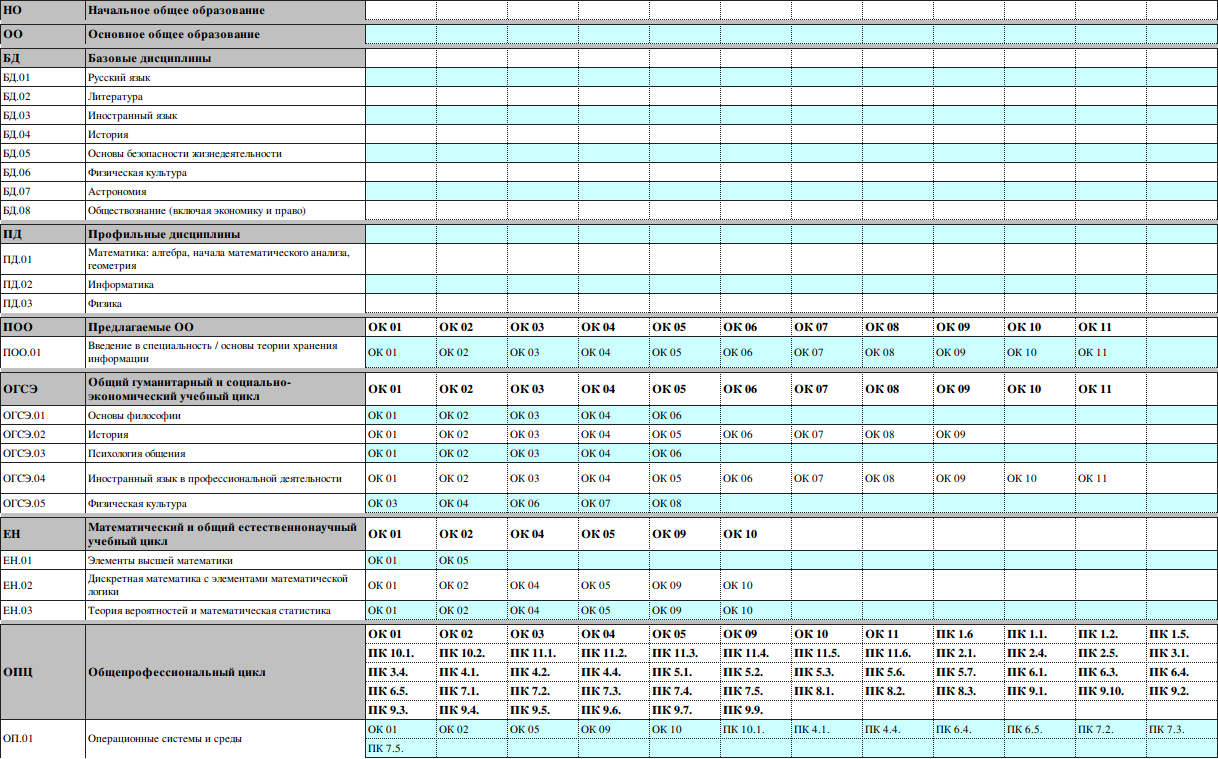 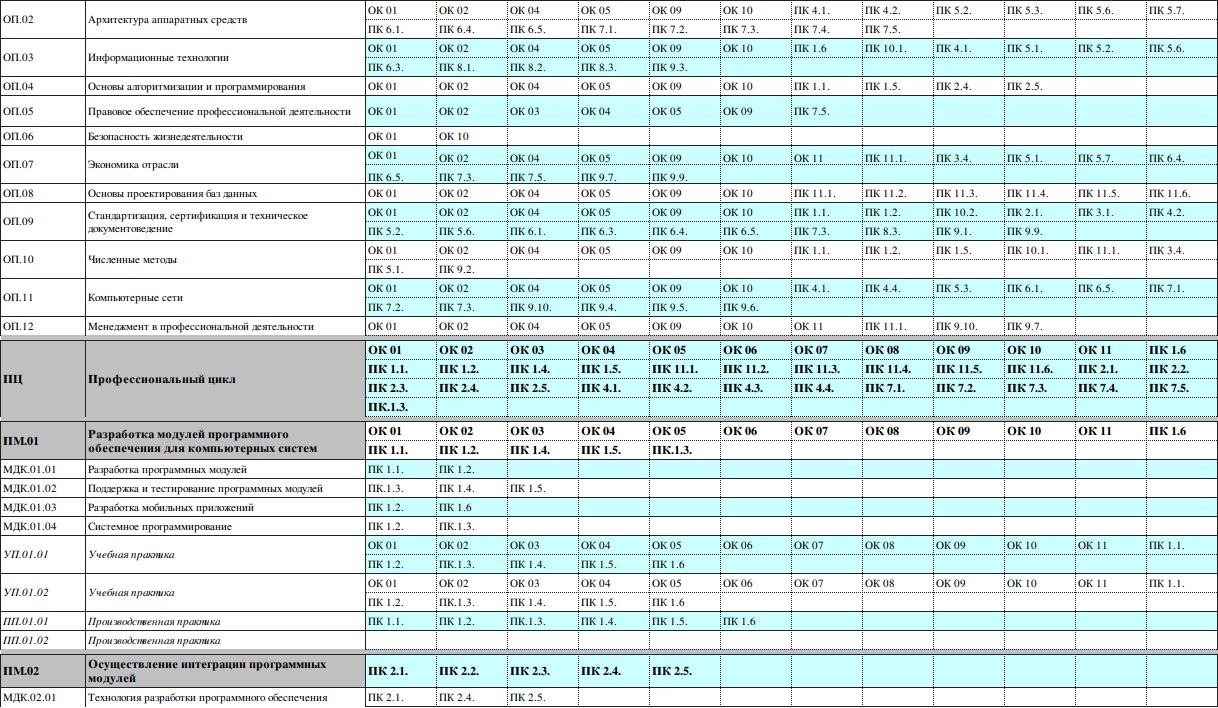 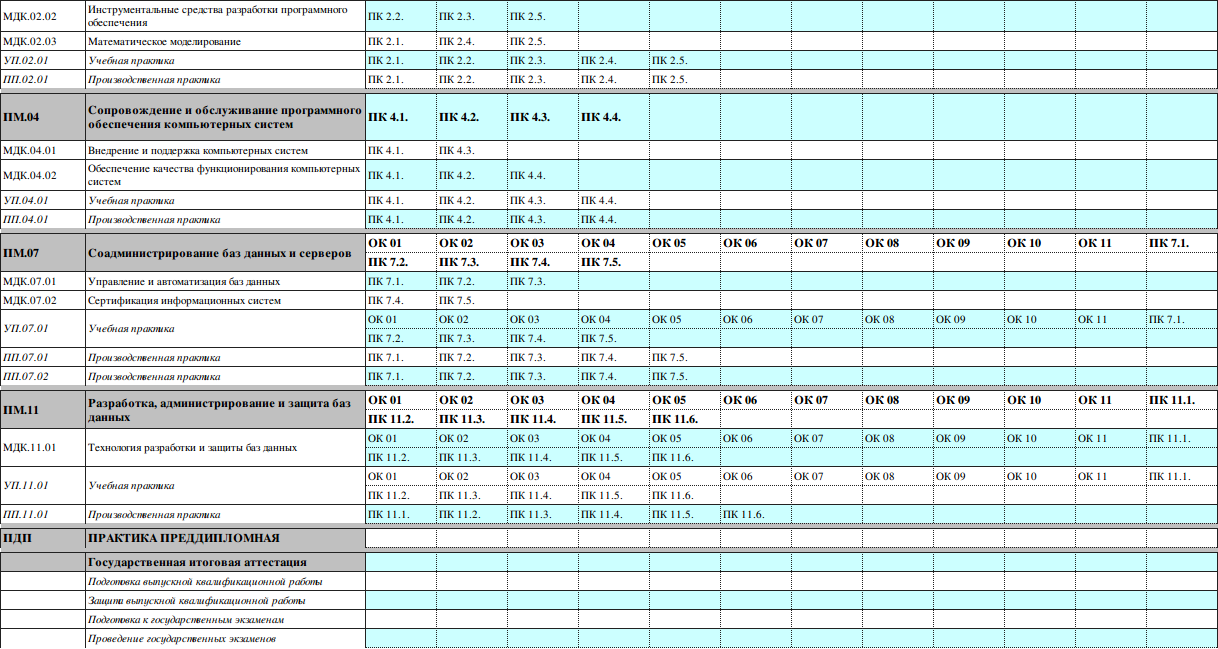 Приложение 2Приложение 3Приложение 4Приложение 5Учебный план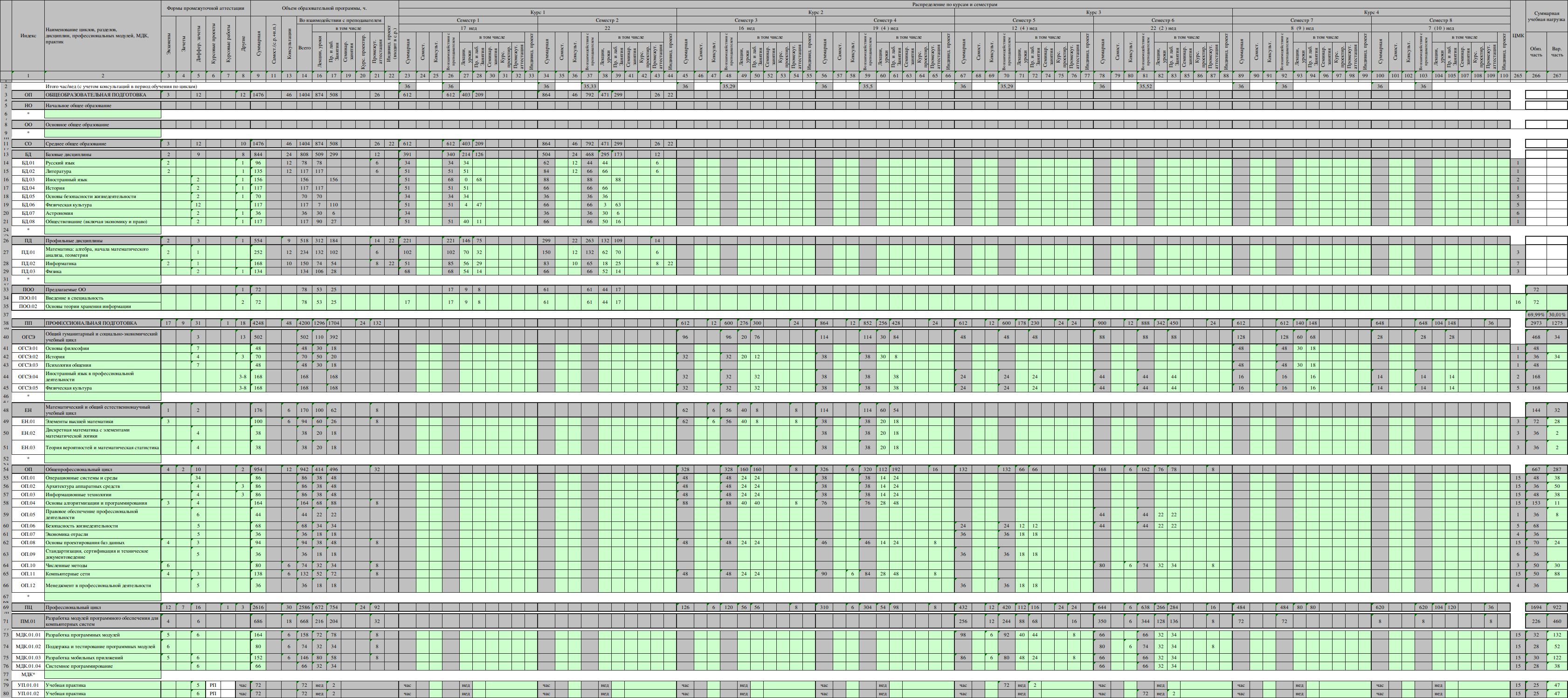 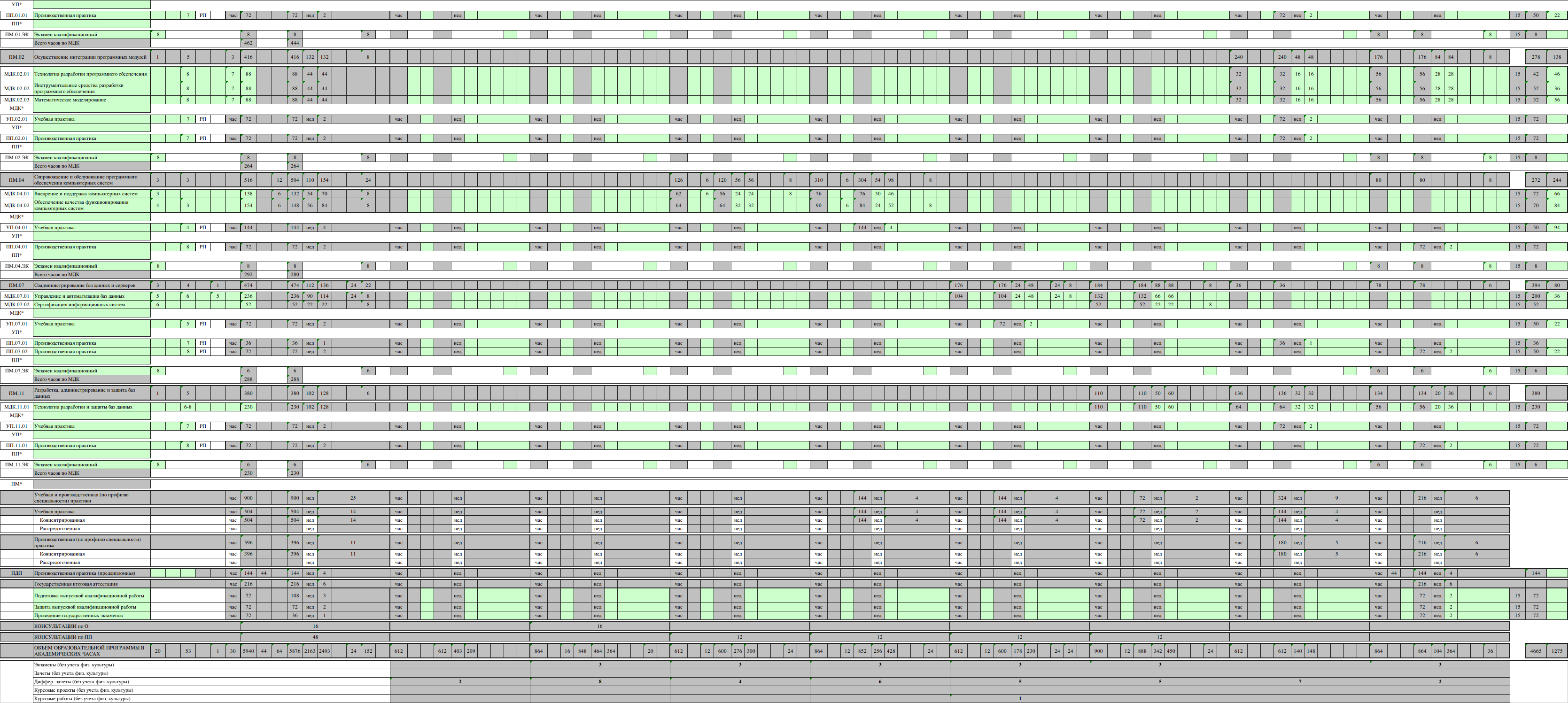 Приложение 6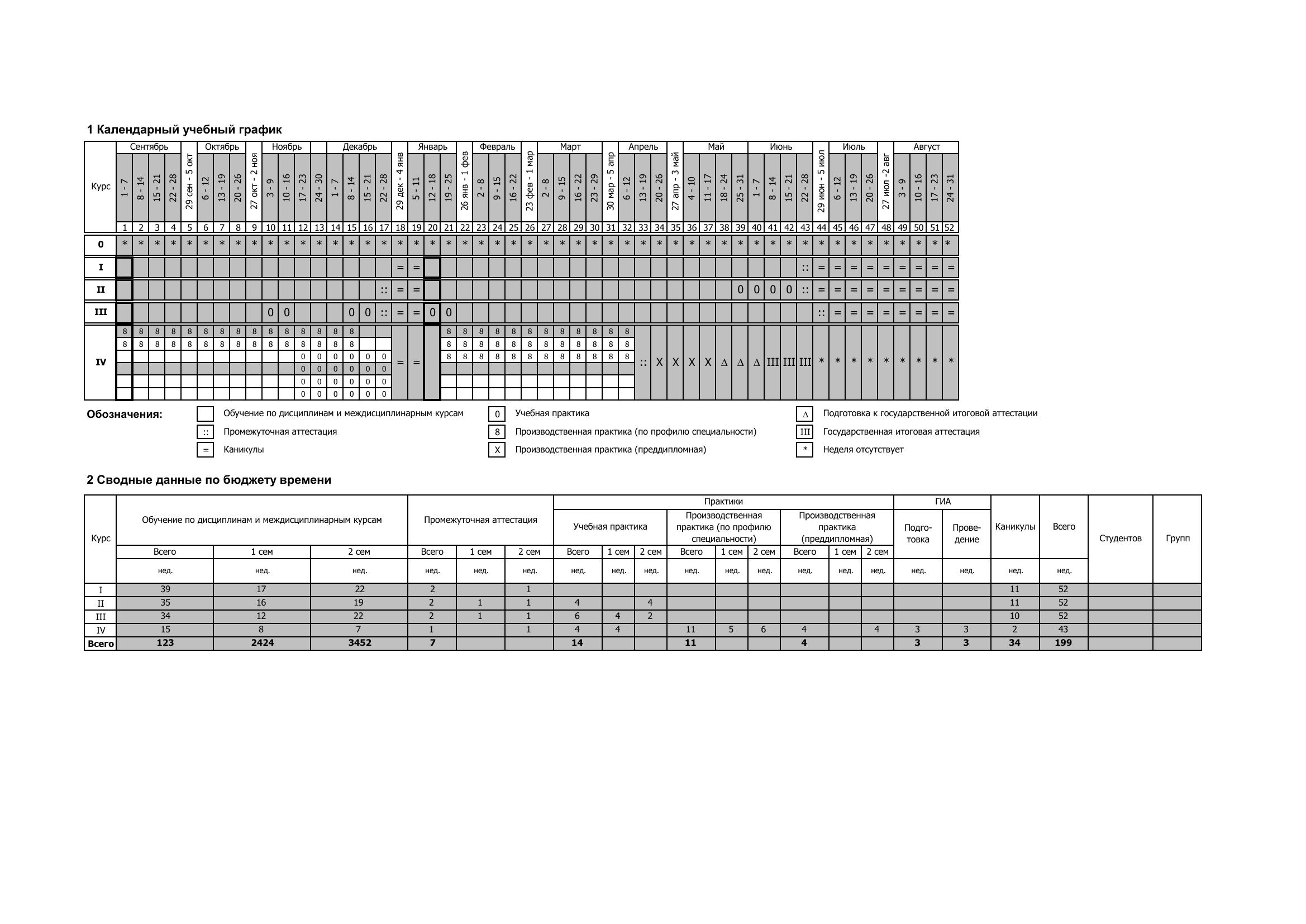 Приложение 46Министерство образования и науки Российской Федерациифедеральное государственное бюджетное образовательное учреждение высшего образования"Российский экономический университет имени Г.В. Плеханова"МОСКОВСКИЙ ПРИБОРОСТРОИТЕЛЬНЫЙ ТЕХНИКУМПРОГРАММАГОСУДАРСТВЕННОЙ ИТОГОВОЙ АТТЕСТАЦИИВЫПУСКНИКОВспециальность 09.02.07 «Информационные системы  и программирование»(базовый уровень)квалификация  «Администратор баз данных»Москва 2018СОДЕРЖАНИЕПОЯСНИТЕЛЬНАЯ ЗАПИСКА	41.	ПАСПОРТ ПРОГРАММЫ	7ГОСУДАРСТВЕННОЙ ИТОГОВОЙ АТТЕСТАЦИИ	71.1.	Область применения Программы государственной итоговой аттестации	71.2.	Цели и задачи государственной итоговой аттестации	81.3.	Количество часов, отводимое на государственную итоговую аттестацию:	92.	СТРУКТУРА И СОДЕРЖАНИЕ ГОСУДАРСТВЕННОЙ ИТОГОВОЙ АТТЕСТАЦИИ	102.1.	Вид и сроки проведения государственной итоговой аттестации:	102.2.	Содержание государственной итоговой аттестации	102.3.	Документы государственной итоговой аттестации	143.	УСЛОВИЯ РЕАЛИЗАЦИИ ПРОГРАММЫ ГОСУДАРСТВЕННОЙ ИТОГОВОЙ АТТЕСТАЦИИ	153.1.	Требования к минимальному материально-техническому обеспечению:	153.2.	Информационное обеспечение государственной итоговой аттестации	153.3.	Общие требования к организации и проведению государственной итоговой аттестации	153.4.	Кадровое обеспечение государственной итоговой аттестации	174.	ОЦЕНКА РЕЗУЛЬТАТОВ ГОСУДАРСТВЕННОЙ ИТОГОВОЙ АТТЕСТАЦИИ	194.1.	Оценка выпускной квалификационной работы	194.2.	Оценка защиты выпускной квалификационной работы	21ПОЯСНИТЕЛЬНАЯ ЗАПИСКАПрограмма государственной итоговой аттестации разработана в соответствии с:Федеральным государственным образовательным стандартом по специальности среднего профессионального образования 09.02.07 «Информационные системы и программирование»Порядком проведения государственной итоговой аттестации по образовательным программам среднего профессионального образования, утвержденного приказом Министерства образования и науки РФ от 16 августа 2013 года № 968Изменениями и дополнениями, внесенными в Порядок проведения государственной итоговой аттестации по образовательным программам среднего профессионального образования, утвержденный приказом Министерства образования и науки Российской Федерации от 16 августа 2013 г. N 968, утвержденными приказами Министерства образования и науки РФ от 31 января 2014 года №74 и от 17 ноября 2017 года №1138Положением о порядке проведения государственной итоговой аттестации выпускников, обучающихся по образовательным программам среднего профессионального образования в федеральном государственном бюджетном образовательном учреждении высшего образования «Российский экономический университет имени Г.В. Плеханова», утвержденным Ученым Советом Университета 27 июня 2018 года, протокол №13Нормативно-правовым регулированием в сфере образования, определенным в соответствии со статьей 59 Федерального закона РФ «Об образовании в Российской Федерации» от 29 декабря 2012 г. N 273-ФЗ.Целью государственной итоговой аттестации является установление степени готовности обучающегося к самостоятельной деятельности, сформированности профессиональных компетенций в соответствии с федеральным государственным образовательном стандартом среднего профессионального образования по специальности 09.02.07 «Информационные системы и программирование».Программа государственной итоговой аттестации является частью программы подготовки специалистов среднего звена по специальности 09.02.07 «Информационные системы и программирование». Итоговая аттестация, завершающая освоение программы подготовки специалистов среднего звена, является обязательной.  Государственная итоговая аттестация проводится государственной экзаменационной комиссией в целях определения соответствия результатов освоения студентами основных образовательных программ соответствующим требованиям федерального государственного образовательного стандарта.Формами государственной итоговой аттестации выпускников специальности 09.02.07 «Информационные системы и программирование»в соответствии с федеральными государственными образовательными стандартами среднего профессионального образования являются защита выпускной квалификационной работы (ВКР) и государственный экзамен в виде демонстрационного экзамена (ДЭ). Проведение итоговой аттестации в форме выпускной квалификационной работы позволяет одновременно решить целый комплекс задач:ориентирует каждого преподавателя и студента на конечный результат;позволяет в комплексе повысить качество учебного процесса, качество подготовки специалиста и объективность оценки подготовленности выпускников;систематизирует знания, умения и опыт, полученные курсантами во время обучения и во время прохождения производственной практики;расширяет полученные знания за счет изучения новейших практических разработок и проведения исследований в профессиональной сфере;значительно упрощает практическую работу Государственной экзаменационной комиссии при оценивании выпускника (наличие перечня профессиональных компетенций, которые находят отражение в выпускной работе).В программе итоговой аттестации разработана тематика ВКР, отвечающая следующим требованиям: овладение профессиональными компетенциями, комплексность, реальность, актуальность, уровень современности используемых средств.Требования к выпускной квалификационной работе по специальности доведены до студентов в процессе изучения общепрофессиональных дисциплин и профессиональных модулей. Студенты ознакомлены с содержанием, методикой выполнения выпускной квалификационной работы и критериями оценки результатов защиты.Целью демонстрационного экзамена является подтверждение освоения выпускником профессиональных компетенций по следующим видам профессиональной деятельности:Разработка модулей программного обеспечения для компьютерных систем;Осуществление интеграции программных модулей;Сопровождение и обслуживание программного обеспечения компьютерных систем;Соадминистрирование баз данных и серверов;Разработка, администрирование и защита баз данных.Проведение демонстрационного экзамена дает возможность выпускникам реализовывать полученные навыки, профессиональные компетенции с учетом требования работодателей в современном бизнесе и влияет на построение профессиональной карьеры будущих выпускников международных организаций. К государственной итоговой аттестации допускается лица, не имеющие академической задолженности и в полном объеме выполнившие учебный план. В Программе государственной итоговой аттестации определены:материалы по содержанию итоговой аттестации;сроки проведения итоговой аттестации;условия подготовки и процедуры проведения итоговой аттестации;критерии оценки уровня качества подготовки выпускника.ПАСПОРТ ПРОГРАММЫГОСУДАРСТВЕННОЙ ИТОГОВОЙ АТТЕСТАЦИИОбласть применения Программы государственной итоговой аттестацииПрограмма государственной итоговой аттестации (далее программа ГИА) является частью программы подготовки специалистов среднего звена в соответствии с ФГОС по специальности «Информационные системы и программирование»в части освоения видов профессиональной деятельности (ВПД)специальности:Разработка модулей программного обеспечения для компьютерных систем;Осуществление интеграции программных модулей;Сопровождение и обслуживание программного обеспечения компьютерных систем;Соадминистрирование баз данных и серверов;Разработка, администрирование и защита баз данныхи соответствующих профессиональных компетенций (ПК):Вид деятельности «Разработка модулей программного обеспечения для компьютерных систем»:ПК 1.1. Формировать алгоритмы разработки программных модулей в соответствии с техническим заданием.ПК 1.2. Разрабатывать программные модули в соответствии с техническим заданием.ПК.1.3. Выполнять отладку программных модулей с использованием специализированных программных средств.ПК 1.4. Выполнять тестирование программных модулей.ПК 1.5. Осуществлять рефакторинг и оптимизацию программного кода.ПК 1.6. Разрабатывать модули программного обеспечения для мобильных платформ.Вид деятельности «Осуществление интеграции программных модулей»:ПК 2.1. Разрабатывать требования к программным модулям на основе анализа проектной и технической документации на предмет взаимодействия компонент.ПК 2.2. Выполнять интеграцию модулей в программное обеспечение.ПК 2.3. Выполнять отладку программного модуля с использованием специализированных программных средств.ПК 2.4. Осуществлять разработку тестовых наборов и тестовых сценариев для программного обеспечения.ПК 2.5. Производить инспектирование компонент программного обеспечения на предмет соответствия стандартам кодирования.Вид деятельности «Сопровождение и обслуживание программного обеспечения компьютерных систем»:ПК 4.1. Осуществлять инсталляцию, настройку и обслуживание программного обеспечения компьютерных систем.ПК 4.2. Осуществлять измерения эксплуатационных характеристик программного обеспечения компьютерных систем.ПК 4.3. Выполнять работы по модификации отдельных компонент программного обеспечения в соответствии с потребностями заказчика.ПК 4.4. Обеспечивать защиту программного обеспечения компьютерных систем программными средствами.Вид деятельности «Соадминистрирование баз данных и серверов»:ПК 7.1. Выявлять технические проблемы, возникающие в процессе эксплуатации баз данных и серверов.ПК 7.2. Осуществлять администрирование отдельных компонент серверов.ПК 7.3. Формировать требования к конфигурации локальных компьютерных сетей и серверного оборудования, необходимые для работы баз данных и серверов.ПК 7.4. Осуществлять администрирование баз данных в рамках своей компетенции.ПК 7.5. Проводить аудит систем безопасности баз данных и серверов, с использованием регламентов по защите информации.Вид деятельности «Разработка, администрирование и защита баз данных»:ПК 11.1. Осуществлять сбор, обработку и анализ информации для проектирования баз данных.ПК 11.2. Проектировать базу данных на основе анализа предметной области.ПК 11.3. Разрабатывать объекты базы данных в соответствии с результатами анализа предметной области.ПК 11.4. Реализовывать базу данных в конкретной системе управления базами данных.ПК 11.5. Администрировать базы данных.ПК 11.6. Защищать информацию в базе данных с использованием технологии защиты информации.Цели и задачи государственной итоговой аттестацииЦелью государственной итоговой аттестации является установление соответствия уровня освоенности компетенций, обеспечивающих соответствующую квалификацию и уровень образования обучающихся, Федеральному государственному образовательному стандарту среднего профессионального образования по специальности «Информационные системы и программирование».ГИА призвана способствовать систематизации и закреплению знаний и умений по специальности при решении конкретных профессиональных задач, определять уровень подготовки выпускника к самостоятельной работе.Количество часов, отводимое на государственную итоговую аттестацию:Общий объемГИА –6недель, в том числе:выполнение выпускной квалификационной работы -3недели;защита выпускной квалификационной работы -2недели;проведение государственного экзамена – 1 неделя.СТРУКТУРА И СОДЕРЖАНИЕ ГОСУДАРСТВЕННОЙ ИТОГОВОЙ АТТЕСТАЦИИВид и сроки проведения государственной итоговой аттестации:Вид – выпускная квалификационная работа и демонстрационный экзаменОбъем времени и сроки, отводимые на выполнение выпускной квалификационной работы: 3 недели - с 18 мая 2022 года по 7 июня 2022 г.Сроки подготовки и проведения государственного экзамена: 2 недели – с 8по 21 июня 2022 года.Сроки защиты выпускной квалификационной работы: 1 неделя - с 22 по 28 июня 2022 г.Содержание государственной итоговой аттестацииПримерная тематика выпускных квалификационных работПеречень тем по выпускным квалификационным работам:разрабатывается преподавателями МДК в рамках профессиональных модулей;рассматривается на заседаниях цикловых методических комиссий;утверждается после предварительного положительного заключения работодателей.Структура выпускной квалификационной работы:1) введение2) основная частьтеоретическая частьпрактическая часть3) заключение4) список использованной литературы6) приложенияВо введении обосновывается актуальность и практическая значимость выбранной темы, формулируются цель и задачи.При работе над теоретической частью определяются объект и предмет ВКР, круг рассматриваемых проблем. Проводится обзор используемых источников, обосновывается выбор применяемых методов, технологий и др. Работа выпускника над теоретической частью позволяет руководителю оценить следующие общие компетенции:понимать сущность и социальную значимость своей будущей профессии, проявлять к ней устойчивый интерес;осуществлять поиск и использование информации, необходимой для эффективного выполнения профессиональных задач, профессионального и личностного развития;самостоятельно определять задачи профессионального и личностного развития, заниматься самообразованием, осознано планировать повышение квалификацииРабота над практической частью должна позволить руководителю оценить уровень развития следующих общих компетенций:организовывать собственную деятельность, выбирать типовые методы и способы выполнения профессиональных задач, оценивать их эффективность и качество;принимать решения в стандартных и нестандартных ситуациях и нести за них ответственность;владеть информационной культурой, анализировать и оценивать информацию с использованием информационно-коммуникационных технологийориентироваться в условиях частой смены технологий в профессиональной деятельностиЗаключение содержит выводы и предложения с их кратким обоснованием в соответствии с поставленной целью и задачами, раскрывает значимость полученных результатов.Защита выпускных квалификационных работК защите ВКР допускаются лица, завершившие полый курс обучения и успешно прошедшие все предшествующие аттестационные испытания, предусмотренные учебным планом, в соответствии с ФГОС СПО.При защите ВКР оценивается:глубина проработки теоретических вопросов, исследуемых на основе анализа используемых источников;полнота и глубина раскрытия темы, правильное соотношение теоретического и фактического материала, связь теоретических положений с практикой;умелая систематизация данных в виде таблиц, графиков, схем с необходимым анализом, обобщением и выявлением тенденций развития организации, учреждения;критический подход к изучаемым фактическим материалам с целью поиска резервов повышения эффективности деятельности организации, учреждения;аргументированность, самостоятельность выводов, обоснованность предложений и рекомендаций;четкость структуры работы, грамотность, хороший язык и стиль изложения, правильное оформление, как самой работы, так и научно-справочного аппарата;Выступление в ходе защиты должно быть четким и лаконичным; содержать основные направления дипломной работы; освещать выводы и результаты проведенного исследования.Процедура защиты состоит из краткого сообщения автора работы об основном содержании работы, выводах и рекомендациях автора (рекомендуется использование электронных презентаций), ответов на замечания членов комиссии и присутствующих, коллективного обсуждения качества работы и ее окончательной оценки.Государственный экзамен проводится в форме демонстрационного экзамена.Целью государственного экзамена в форме демонстрационного экзамена является подтверждение освоения выпускником профессиональных компетенций.Задания демонстрационного экзамена разрабатываются  на основе профессиональных стандартов и с учетом оценочных материалов, разработанных цикловой методической комиссией.Демонстрационный экзамен предусматривает моделирование реальных производственных условий для решения выпускниками практических задач профессиональной деятельности.Документы государственной итоговой аттестацииРешение ГЭК о присвоении квалификации «Администратор баз данных» по специальности 09.02.07 «Информационные системы и программирование», о выдаче диплома выпускникам, прошедшим ГИА оформляется протоколом ГЭК и приказом ректора.По окончании государственной итоговой аттестации ГЭК составляет ежегодный отчет о работе.УСЛОВИЯ РЕАЛИЗАЦИИ ПРОГРАММЫ ГОСУДАРСТВЕННОЙ ИТОГОВОЙ АТТЕСТАЦИИТребования к минимальному материально-техническому обеспечению:При выполнении выпускной квалификационной работы:Реализация программы ГИА предполагает наличие кабинета подготовки к итоговой аттестации, оборудованного следующим образом:рабочее место для консультанта-преподавателя;компьютер, принтер;рабочие места для обучающихся;лицензионное программное обеспечение общего и специального назначения;график проведения консультаций по выпускным квалификационным работам;график поэтапного выполнения выпускных квалификационных работ;комплект учебно-методической документации. При защите выпускной квалификационной работы и проведении демонстрационного экзамена:Для защиты выпускной работы и проведению демонстрационного экзамена отводится специально подготовленный кабинет, оснащенный следующим образом:рабочие места для членов Государственной экзаменационной комиссии;компьютер, мультимедийный проектор, экран;лицензионное программное обеспечение общего и специального назначения.Информационное обеспечение государственной итоговой аттестацииПрограмма государственной итоговой аттестацииМетодические рекомендации по выполнению и оформлению выпускной квалификационной работыЛитература по специальностиПериодические издания по специальностиОбеспечение доступа к информационным, научным и методическим ресурсам сети ИнтернетОбщие требования к организации и проведению государственной итоговой аттестации1. Для проведения ГИА создается Государственная экзаменационная комиссия в соответствии с Порядком проведения государственной итоговой аттестации по образовательным программам среднего профессионального образования2. Защита выпускной квалификационной работы (продолжительность защиты до 30 минут) включает доклад автора ВКР (не более 7-10 минут) с демонстрацией презентации или других наглядных материалов, разбор отзыва руководителя и рецензии, вопросы членов комиссии, ответы автора ВКР. Может быть предусмотрено выступление руководителя выпускной работы, а также рецензента.3. В основе оценки выпускной квалификационной работы лежит пятибалльная система.«Отлично» выставляется за следующую ВКР: работа носит исследовательский характер, содержит грамотно изложенную теоретическую базу, глубокий анализ проблемы, критический разбор деятельности предприятия (организации), характеризуется логичным, последовательным изложением материала с соответствующими выводами и обоснованными предложениями; имеет положительные отзывы руководителя и рецензента; при защите работы дипломант показывает глубокие знания вопросов темы, свободно оперирует данными исследования, вносит обоснованные предложения по улучшению положения предприятия (организации), эффективному использованию ресурсов, а во время доклада использует наглядные пособия (таблицы, схемы, графики и т.п.) или раздаточный материал, легко отвечает на поставленные вопросы.«Хорошо» выставляется за следующую ВКР: работа носит исследовательский характер, содержит грамотно изложенную теоретическую базу, достаточно подробный анализ проблемы и критический разбор деятельности предприятия (организации), характеризуется последовательным изложением материала с соответствующими выводами, однако с не вполне обоснованными предложениями; имеет положительный отзыв руководителя и рецензента; при защите студент показывает знания вопросов темы, оперирует данными исследования, вносит предложения по улучшению деятельности предприятия (организации), эффективному использованию ресурсов, во время доклада использует наглядные пособия (таблицы, схемы, графики и т.п.) или раздаточный материал, без особых затруднений отвечает на поставленные вопросы. «Удовлетворительно» выставляется за следующую ВКР: носит исследовательский характер, содержит теоретическую главу, базируется на практическом материале, но отличается поверхностным анализом и недостаточно критическим разбором деятельности предприятия (организации), в ней просматривается непоследовательность изложения материала, представлены необоснованные предложения; в отзывах руководителя и рецензента имеются замечания по содержанию работы и методике анализа; при защите студент проявляет неуверенность, показывает слабое знание вопросов темы, не дает полного, аргументированного ответа на заданные вопросы. «Неудовлетворительно» выставляется за следующую ВКР: не носит исследовательского характера, не содержит анализа и практического разбора деятельности предприятия (организации), не отвечает требованиям, изложенным в методических указаниях; не имеет выводов либо они носят декларативный характер; в отзывах руководителя и рецензента имеются существенные критические замечания; при защите студент затрудняется отвечать на поставленные вопросы по теме, не знает теории вопроса, при ответе допускает существенные ошибки, к защите не подготовлены наглядные пособия или раздаточный материал.4. При подготовке к ГИА студентам оказываются консультации руководителями от образовательного учреждения, назначенными распорядительным документом. Во время подготовки студенту может быть предоставлен доступ в Интернет. 5.Требования к учебно-методической документации: наличие рекомендаций к выполнению выпускных квалификационных работ.6. Проведение демонстрационного экзамена происходит в виде защиты готовой работы в присутствии членов комиссии.Кадровое обеспечение государственной итоговой аттестацииГосударственная итоговая аттестация проводится Государственной экзаменационной комиссией (ГЭК) и апелляционной комиссией (АК). Составы ГЭК и АК утверждается приказом курирующего проректора.ГЭК возглавляет председатель, который организует и контролирует деятельность ГЭК, обеспечивает единство требований, предъявляемых к выпускникам. Кандидатура председателя ГЭК утверждается не позднее 20 декабря текущего года на следующий календарный год (с 1 января по 31 декабря) Министерством образования и науки РФ на основании решения Ученого совета Университета. Председателем ГЭК утверждается лицо, не работающее в Университете и структурных подразделениях СПО, из числа:руководителей или заместителей руководителей организаций, осуществляющих образовательную деятельность, соответствующую области профессиональной деятельности, к которой готовятся выпускникипредставителей работодателей или их объединений, направление деятельности которых соответствует области профессиональной деятельности, к которой готовятся выпускники.ГЭК формируется из педагогических работников образовательной организации и лиц, приглашенных из сторонних организаций, в том числе педагогических работников, представителей работодателей или их объединений, направление деятельности которых соответствует области профессиональной деятельности, к которой готовятся выпускники. Численный состав экзаменационной комиссии составляет 6 человек, включая председателя, заместителя председателя, трех членов комиссии и секретаря комиссии.Апелляционная комиссия (АК) состоит из председателя, не менее пяти членов из числа педагогических работников образовательной организации, не входящих в данном учебном году в состав государственных экзаменационных комиссий и секретаря. Председателем АК является руководитель образовательной организации либо лицо, исполняющее в установленном порядке обязанности руководителя образовательной организации(доверенное лицо). Секретарь избирается из числа членов апелляционной комиссии.Состав апелляционных комиссий утверждается приказом курирующего проректора.ОЦЕНКА РЕЗУЛЬТАТОВ ГОСУДАРСТВЕННОЙ ИТОГОВОЙ АТТЕСТАЦИИОценка выпускной квалификационной работыОценка защиты выпускной квалификационной работы(учитываются ответы на вопросы)4.2. Оценка защиты выпускной квалификационной работы(учитываются ответы на вопросы)Общие и профессиональные компетенции Общие и профессиональные компетенции Общие и профессиональные компетенции Общие и профессиональные компетенции специальность 09.02.07 «Информационные системы и программирование» - Администратор баз данных.специальность 09.02.07 «Информационные системы и программирование» - Администратор баз данных.специальность 09.02.07 «Информационные системы и программирование» - Администратор баз данных.специальность 09.02.07 «Информационные системы и программирование» - Администратор баз данных.Виды профессиональной деятельностиКод компетенцииКомпетенцииРезультат освоенияОбщие компетенцииОбщие компетенцииОбщие компетенцииОбщие компетенцииПМ.01 Разработка модулей программного обеспечения для компьютерных систем;
ПМ.02 Осуществление интеграции программных модулей;
ПМ.04 Сопровождение и обслуживание программного обеспечения компьютерных систем;
ПМ.07 Соадминистрирование баз данных и серверов;
ПМ.11 Разработка, администрирование и защита баз данныхОК 1Выбирать способы решения задач профессиональной деятельности, применительно к различным контекстам.Умения: распознавать задачу и/или проблему в профессиональном и/или социальном контексте; анализировать задачу и/или проблему и выделять её составные части; определять этапы решения задачи; выявлять и эффективно искать информацию, необходимую для решения задачи и/или проблемы;
составить план действия; определить необходимые ресурсы;
владеть актуальными методами работы в профессиональной и смежных сферах;реализовать составленный план; оценивать результат и последствия своих действий (самостоятельно или с помощью наставника)
Знания: актуальный профессиональный и социальный контекст, в котором приходится работать и жить; основные источники информации и ресурсы для решения задач и проблем в профессиональном и/или социальном контексте;
алгоритмы выполнения работ в профессиональной и смежных областях; методы работы в профессиональной и смежных сферах; структуру плана для решения задач; порядок оценки результатов решения задач профессиональной деятельностиПМ.01 Разработка модулей программного обеспечения для компьютерных систем;
ПМ.02 Осуществление интеграции программных модулей;
ПМ.04 Сопровождение и обслуживание программного обеспечения компьютерных систем;
ПМ.07 Соадминистрирование баз данных и серверов;
ПМ.11 Разработка, администрирование и защита баз данныхОК 2Осуществлять поиск, анализ и интерпретацию информации, необходимой для выполнения задач профессиональной деятельности.Умения: определять задачи для поиска информации; определять необходимые источники информации; планировать процесс поиска; структурировать получаемую информацию; выделять наиболее значимое в перечне информации; оценивать практическую значимость результатов поиска; оформлять результаты поиска
Знания: номенклатура информационных источников, применяемых в профессиональной деятельности; приемы структурирования информации; формат оформления результатов поиска информацииПМ.01 Разработка модулей программного обеспечения для компьютерных систем;
ПМ.02 Осуществление интеграции программных модулей;
ПМ.04 Сопровождение и обслуживание программного обеспечения компьютерных систем;
ПМ.07 Соадминистрирование баз данных и серверов;
ПМ.11 Разработка, администрирование и защита баз данныхОК 3Планировать и реализовывать собственное профессиональное и личностное развитие.Умения: определять актуальность нормативно-правовой документации в профессиональной деятельности; применять современную научную профессиональную терминологию; определять и выстраивать траектории профессионального развития и самообразования
Знания: содержание актуальной нормативно-правовой документации; современная научная и профессиональная терминология; возможные траектории профессионального развития и самообразованияПМ.01 Разработка модулей программного обеспечения для компьютерных систем;
ПМ.02 Осуществление интеграции программных модулей;
ПМ.04 Сопровождение и обслуживание программного обеспечения компьютерных систем;
ПМ.07 Соадминистрирование баз данных и серверов;
ПМ.11 Разработка, администрирование и защита баз данныхОК 4Работать в коллективе и команде, эффективно взаимодействовать с коллегами, руководством, клиентами.Умения: организовывать работу коллектива и команды; взаимодействовать с коллегами, руководством, клиентами в ходе профессиональной деятельности
Знания: психологические основы деятельности коллектива, психологические особенности личности; основы проектной деятельностиПМ.01 Разработка модулей программного обеспечения для компьютерных систем;
ПМ.02 Осуществление интеграции программных модулей;
ПМ.04 Сопровождение и обслуживание программного обеспечения компьютерных систем;
ПМ.07 Соадминистрирование баз данных и серверов;
ПМ.11 Разработка, администрирование и защита баз данныхОК 5Осуществлять устную и письменную коммуникацию на государственном языке с учетом особенностей социального и культурного контекста.Умения: грамотно излагать свои мысли и оформлять документы по профессиональной тематике на государственном языке, проявлять толерантность в рабочем коллективе 
Знания: особенности социального и культурного контекста; правила оформления документов и построения устных сообщений. ПМ.01 Разработка модулей программного обеспечения для компьютерных систем;
ПМ.02 Осуществление интеграции программных модулей;
ПМ.04 Сопровождение и обслуживание программного обеспечения компьютерных систем;
ПМ.07 Соадминистрирование баз данных и серверов;
ПМ.11 Разработка, администрирование и защита баз данныхОК 6Проявлять гражданско-патриотическую позицию, демонстрировать осознанное поведение на основе традиционных общечеловеческих ценностей.Умения: описывать значимость своей специальности
Знания: сущность гражданско-патриотической позиции, общечеловеческих ценностей; значимость профессиональной деятельности по специальностиПМ.01 Разработка модулей программного обеспечения для компьютерных систем;
ПМ.02 Осуществление интеграции программных модулей;
ПМ.04 Сопровождение и обслуживание программного обеспечения компьютерных систем;
ПМ.07 Соадминистрирование баз данных и серверов;
ПМ.11 Разработка, администрирование и защита баз данныхОК 7Содействовать сохранению окружающей среды, ресурсосбережению, эффективно действовать в чрезвычайных ситуациях.Умения: соблюдать нормы экологической безопасности; определять направления ресурсосбережения в рамках профессиональной деятельности по специальности
Знания: правила экологической безопасности при ведении профессиональной деятельности; основные ресурсы, задействованные в профессиональной деятельности; пути обеспечения ресурсосбереженияПМ.01 Разработка модулей программного обеспечения для компьютерных систем;
ПМ.02 Осуществление интеграции программных модулей;
ПМ.04 Сопровождение и обслуживание программного обеспечения компьютерных систем;
ПМ.07 Соадминистрирование баз данных и серверов;
ПМ.11 Разработка, администрирование и защита баз данныхОК 8Использовать средства физической культуры для сохраления и укрепления здоровья в процессе профессиональной деятельности и поддержания необходимого уровня физической подготовленности.Умения: использовать физкультурно-оздоровительную деятельность для укрепления здоровья, достижения жизненных и профессиональных целей; применять рациональные приемы двигательных функций в профессиональной деятельности; пользоваться средствами профилактики перенапряжения характерными для данной специальности
Знания: роль физической культуры в общекультурном, профессиональном и социальном развитии человека; основы здорового образа жизни; условия профессиональной деятельности и зоны риска физического здоровья для специальности; средства профилактики перенапряженияПМ.01 Разработка модулей программного обеспечения для компьютерных систем;
ПМ.02 Осуществление интеграции программных модулей;
ПМ.04 Сопровождение и обслуживание программного обеспечения компьютерных систем;
ПМ.07 Соадминистрирование баз данных и серверов;
ПМ.11 Разработка, администрирование и защита баз данныхОК 9Использовать информационные технологии в профессиональной деятельности.Умения: применять средства информационных технологий для решения профессиональных задач; использовать современное программное обеспечение
Знания: современные средства и устройства информатизации; порядок их применения и программное обеспечение в профессиональной деятельностиПМ.01 Разработка модулей программного обеспечения для компьютерных систем;
ПМ.02 Осуществление интеграции программных модулей;
ПМ.04 Сопровождение и обслуживание программного обеспечения компьютерных систем;
ПМ.07 Соадминистрирование баз данных и серверов;
ПМ.11 Разработка, администрирование и защита баз данныхОК 10Пользоваться профессиональной документацией на государственном и иностранном языке.Умения: понимать общий смысл четко произнесенных высказываний на известные темы (профессиональные и бытовые), понимать тексты на базовые профессиональные темы; участвовать в диалогах на знакомые общие и профессиональные темы; строить простые высказывания о себе и о своей профессиональной деятельности; кратко обосновывать и объяснить свои действия (текущие и планируемые); писать простые связные сообщения на знакомые или интересующие профессиональные темы 
Знания: правила построения простых и сложных предложений на профессиональные темы; основные общеупотребительные глаголы (бытовая и профессиональная лексика); лексический минимум, относящийся к описанию предметов, средств и процессов профессиональной деятельности; особенности произношения; правила чтения текстов профессиональной направленности ПМ.01 Разработка модулей программного обеспечения для компьютерных систем;
ПМ.02 Осуществление интеграции программных модулей;
ПМ.04 Сопровождение и обслуживание программного обеспечения компьютерных систем;
ПМ.07 Соадминистрирование баз данных и серверов;
ПМ.11 Разработка, администрирование и защита баз данныхОК 11Планировать предпринимательскую деятельность в профессиональной сфере.Умения: выявлять достоинства и недостатки коммерческой идеи; презентовать идеи открытия собственного дела в профессиональной деятельности; оформлять бизнес-план; рассчитывать размеры выплат по процентным ставкам кредитования; определять инвестиционную привлекательность коммерческих идей в рамках профессиональной деятельности; презентовать бизнес-идею; определять источники финансирования
Знание: основы предпринимательской деятельности; основы финансовой грамотности; правила разработки бизнес-планов; порядок выстраивания презентации; кредитные банковские продукты Профессиональные компетенцииПрофессиональные компетенцииПрофессиональные компетенцииПрофессиональные компетенцииПМ.01 Разработка модулей программного обеспечения для компьютерных системПК 1.1Формировать алгоритмы разработки программных модулей в соответствии с техническим заданием.Практический опыт:
Разрабатывать алгоритм решения поставленной задачи и реализовывать его средствами автоматизированного про-ектирования.
Умения:
Формировать алгоритмы разработки программных модулей в соответствии с техническим заданием.
Оформлять документацию на про-граммные средства.
Знания:
Основные этапы разработки программ-ного обеспечения.
Основные принципы технологии структурного и объектно-ориентированного программирования.ПМ.01 Разработка модулей программного обеспечения для компьютерных системПК 1.2Разрабатывать программные модули в соответствии с техническим заданиемПрактический опыт: 
Разрабатывать код программного про-дукта на основе готовой спецификации на уровне модуля. 
Умения: 
Создавать программу по разработан-ному алгоритму как отдельныймо-дуль. 
Оформлять документацию на про-граммные средства. 
Знания: 
Основные этапы разработки программ-ного обеспечения. 
Основные принципы технологии структурного и объектно-ориентированного программирования. ПМ.01 Разработка модулей программного обеспечения для компьютерных системПК 1.3Выполнять отладку программных модулей с использованием 
специализированных программных средствПрактический опыт: 
Использовать инструментальные сред-ства на этапе отладки программного продукта.
Проводить тестирование программно-го модуля по определенному сцена-рию.
Умения:
Выполнять отладку и тестирование программы на уровне модуля.
Оформлять документацию на программные средства.
Знания: Основные принципы отладки и тестирования программных продуктов. 
Инструментарий отладки программных продуктов. ПМ.01 Разработка модулей программного обеспечения для компьютерных системПК 1.4Выполнять тестирование программных модулейПрактический опыт: 
Проводить тестирование программного модуля по определенному сцена-рию. 
Использовать инструментальные сред-ства на этапе тестирования программ-ного продукта. 
Умения: 
Выполнять отладку и тестирование программы на уровне модуля. 
Оформлять документацию на про-граммные средства. 
Знания: 
Основные виды и принципы тестирова-ния программных продуктов. ПМ.01 Разработка модулей программного обеспечения для компьютерных системПК 1.5Осуществлять рефакторинг и оптимизацию программного кодаПрактический опыт: 
Анализировать алгоритмы, в том числе с применением инструментальных средств. 
Осуществлять рефакторинг и оптими-зацию программного кода. 
Умения: 
Выполнять оптимизацию и рефакто-ринг программного кода. 
Работать с системой контроля версий 
Знания: 
Способы оптимизации и приемы ре-факторинга. 
Инструментальные средства анализа алгоритма. 
Методы организации рефакторинга и оптимизации кода. 
Принципы работы с системой контроля версий. ПМ.01 Разработка модулей программного обеспечения для компьютерных системПК 1.6Разрабатывать модули программного обеспечения для мобильных платформПрактический опыт: 
Разрабатывать мобильные приложения. 
Умения: 
Осуществлять разработку кода про-граммного модуля на современных языках программирования. 
Оформлять документацию на про-граммные средства. 
Знания: 
Основные этапы разработки программ-ного обеспечения. 
Основные принципы технологии структурного и объектно-ориентированного программирования. ПМ.02 Осуществление интеграции программных модулейПК 2.1. Разрабатывать требования к программным модулям на основе анализа проектной и технической документации на предмет взаимодействия компонент.Практический опыт: 
Разрабатывать и оформлять требования к программным модулям по предложенной документации. 
Разрабатывать тестовые наборы (пакеты) для программного модуля. 
Разрабатывать тестовые сценарии программного средства. 
Инспектировать разработанные программные модули на предмет соответствия стандартам кодирования. 
Умения: 
Анализировать проектную и техническую документацию. 
Использовать специализированные графические средства построения и анализа архитектуры программных продуктов. 
Организовывать заданную интеграцию модулей в программные средства на базе имеющейся архитектуры и авто-матизации бизнес-процессов. 
Определять источники и приемники данных. 
Проводить сравнительный анализ. Вы-полнять отладку, используя методы и инструменты условной компиляции (классы Debug и Trace). 
Оценивать размер минимальногонабо-ра тестов. 
Разрабатывать тестовые пакеты и те-стовые сценарии. 
Выявлять ошибки в системных компо-нентах на основе спецификаций. 
Знания: 
Модели процесса разработки про-граммного обеспечения. 
Основные принципы процесса разра-ботки программного обеспечения. 
Основные подходы к интегрированию программных модулей. 
Виды и варианты интеграционных ре-шений. 
Современные технологии и инстру-менты интеграции. 
Основные протоколы доступа к дан-ным. 
Методы и способы идентификации сбоев и ошибок при интеграции при-ложений. 
Методы отладочных классов. 
Стандарты качества программной до-кументации. 
Основы организации инспектирования и верификации. 
Встроенные и основные специализиро-ванные инструменты анализа качества программных продуктов. 
Графические средства проектирования архитектуры программных продуктов. 
Методы организации работы в команде разработчиков. ПМ.02 Осуществление интеграции программных модулейПК 2.2. Выполнять интеграцию модулей в программное обеспечение.Практический опыт:
Интегрировать модули в программное обеспечение.
Отлаживать программные модули.
Инспектировать разработанные программные модули на предмет соответствия стандартам кодирования.
Умения:
Использовать выбранную систему контроля версий.
Использовать методы для получения кода с заданной функциональностью и степенью качества.
Организовывать заданную интеграцию модулей в программные средства на базе имеющейся архитектуры и автоматизации бизнес-процессов.
Использовать различные транспортные протоколы и стандарты форматирования сообщений.
Выполнять тестирование интеграции.
Организовывать постобработку данных.
Создавать классы- исключения на основе базовых классов.
Выполнять ручное и автоматизированное тестирование программного модуля.
Выявлять ошибки в системных компонентах на основе спецификаций.
Использовать приемы работы в системах контроля версий.
Знания:
Модели процесса разработки программного обеспечения.
Основные принципы процесса разработки программного обеспечения.
Основные подходы к интегрированию программных модулей.
Основы верификации программного обеспечения.
Современные технологии и инструменты интеграции.
Основные протоколы доступа к данным.
Методы и способы идентификации сбоев и ошибок при интеграции приложений.
Основные методы отладки.
Методы и схемы обработки исключительных ситуаций.
Основные методы и виды тестирования программных продуктов.
Стандарты качества программной документации.
Основы организации инспектирования и верификации.
Приемы работы с инструментальными средствами тестирования и отладки.
Методы организации работы в команде разработчиков.ПМ.02 Осуществление интеграции программных модулейПК 2.3. Выполнять отладку программного модуля с использованием специализированных программных средств.Практический опыт: 
Отлаживать программные модули. 
Инспектировать разработанные программные модули на предмет соответствия стандартам кодирования.
Умения: 
Использовать выбранную систему контроля версий. 
Использовать методы для получения кода с заданной функциональностью и степенью качества. 
Анализировать проектную и техническую документацию. 
Использовать инструментальные средства отладки программных продуктов. 
Определять источники и приемники данных. 
Выполнять тестирование интеграции. 
Организовывать постобработку данных. 
Использовать приемы работы в системах контроля версий. 
Выполнять отладку, используя методы и инструменты условной компиляции. 
Выявлять ошибки в системных компонентах на основе спецификаций.
Знания: 
Модели процесса разработки программного обеспечения. 
Основные принципы процесса разработки программного обеспечения. 
Основные подходы к интегрированию программных модулей. 
Основы верификации и аттестации программного обеспечения. 
Методы и способы идентификации сбоев и ошибок при интеграции приложений. 
Основные методы отладки. 
Методы и схемы обработки исключительных ситуаций. 
Приемы работы с инструментальными средствами тестирования и отладки. 
Стандарты качества программной документации. 
Основы организации инспектирования и верификации. 
Встроенные и основные специализированные инструменты анализа качества программных продуктов. 
Методы организации работы в команде разработчиков. ПМ.02 Осуществление интеграции программных модулейПК 2.4. Осуществлять разработку тестовых наборов и тестовых сценариев для программного обеспечения.Практический опыт: 
Разрабатывать тестовые наборы (пакеты) для программного модуля. 
Разрабатывать тестовые сценарии программного средства. 
Инспектировать разработанные программные модули на предмет соответствия стандартам кодирования.
Умения: 
Использовать выбранную систему контроля версий. 
Анализировать проектную и техническую документацию. 
Выполнять тестирование интеграции. 
Организовывать постобработку данных. 
Использовать приемы работы в системах контроля версий. 
Оценивать размер минимального набора тестов. 
Разрабатывать тестовые пакеты и тестовые сценарии. 
Выполнять ручное и автоматизированное тестирование программного модуля. 
Выявлять ошибки в системных компонентах на основе спецификаций.
Знания: 
Модели процесса разработки программного обеспечения. 
Основные принципы процесса разработки программного обеспечения. 
Основные подходы к интегрированию программных модулей. 
Основы верификации и аттестации программного обеспечения. 
Методы и способы идентификации сбоев и ошибок при интеграции приложений. 
Методы и схемы обработки исключительных ситуаций. 
Основные методы и виды тестирования программных продуктов. 
Приемы работы с инструментальными средствами тестирования и отладки. 
Стандарты качества программной документации. 
Основы организации инспектирования и верификации. 
Встроенные и основные специализированные инструменты анализа качества программных продуктов. 
Методы организации работы в команде разработчиков. ПМ.02 Осуществление интеграции программных модулейПК 2.5. Производить инспектирование компонент программного обеспечения на предмет соответствия стандартам кодирования.Практический опыт: 
Инспектировать разработанные программные модули на предмет соответствия стандартам кодирования.
Умения: 
Использовать выбранную систему контроля версий. 
Использовать методы для получения кода с заданной функциональностью и степенью качества. 
Анализировать проектную и техническую документацию. 
Организовывать постобработку данных. 
Приемы работы в системах контроля версий. 
Выявлять ошибки в системных компонентах на основе спецификаций.
Знания: 
Модели процесса разработки программного обеспечения. 
Основные принципы процесса разработки программного обеспечения. 
Основные подходы к интегрированию программных модулей. 
Основы верификации и аттестации программного обеспечения. 
Стандарты качества программной документации. 
Основы организации инспектирования и верификации. 
Встроенные и основные специализированные инструменты анализа качества программных продуктов. 
Методы организации работы в команде разработчиков. ПМ.04 Сопровождение и обслуживание программного обеспечения компьютерных системПК 4.1.Осуществлять инсталляцию, настройку и обслуживание программного обеспечения компьютерных систем.Практический опыт: 
Выполнять инсталляцию, настройку и обслуживание программного обеспечения компьютерных систем. 
Настройка отдельных компонентов программного обеспечения компьютерных систем.
Умения: 
Подбирать и настраивать конфигурацию программного обеспечения компьютерных систем. 
Проводить инсталляцию программного обеспечения компьютерных систем. 
Производить настройку отдельных компонент программного обеспечения компьютерных систем.
Знания: 
Основные методы и средства эффективного анализа функционирования программного обеспечения. 
Основные виды работ на этапе сопровождения ПО. ПМ.04 Сопровождение и обслуживание программного обеспечения компьютерных системПК 4.2. Осуществлять измерения эксплуатационных характеристик программного обеспечения компьютерных систем.Практический опыт: 
Измерять эксплуатационные характеристики программного обеспечения компьютерных систем на соответствие требованиям.
Умения: 
Измерять и анализировать эксплуатационные характеристики качества программного обеспечения.
Знания: 
Основные методы и средства эффективного анализа функционирования программного обеспечения. 
Основные принципы контроля конфигурации и поддержки целостности конфигурации ПО. ПМ.04 Сопровождение и обслуживание программного обеспечения компьютерных системПК 4.3. Выполнять работы по модификации отдельных компонент программного обеспечения в соответствии с потребностями заказчика.Практический опыт: 
Модифицировать отдельные компоненты программного обеспечения в соответствии с потребностями заказчика. 
Выполнение отдельных видов работ на этапе поддержки программного обеспечения компьютерных систем.
Умения: 
Определять направления модификации программного продукта. 
Разрабатывать и настраивать программные модули программного продукта. 
Настраивать конфигурацию программного обеспечения компьютерных систем.
Знания: 
Основные методы и средства эффективного анализа функционирования программного обеспечения. ПМ.04 Сопровождение и обслуживание программного обеспечения компьютерных системПК 4.4. Обеспечивать защиту программного обеспечения компьютерных систем программными средствами.Практический опыт: 
Обеспечивать защиту программного обеспечения компьютерных систем программными средствами.
Умения: 
Использовать методы защиты программного обеспечения компьютерных систем. 
Анализировать риски и характеристики качества программного обеспечения. 
Выбирать и использовать методы и средства защиты компьютерных систем программными и аппаратными средствами.
Знания: 
Основные средства и методы защиты компьютерных систем программными и аппаратными средствами. ПМ.07 Соадминистрирование баз данных и серверовПК 7.1. Выявлять технические проблемы, возникающие в процессе эксплуатации баз данных и серверов.Практический опыт: 
Идентифицировать технические проблемы, возникающих в процессе эксплуатации баз данных
Умения: 
Добавлять, обновлять и удалять данные. 
Выполнять запросы на выборку и обработку данных на языке SQL. 
Знания: 
Модели данных, иерархическую, сетевую и реляционную модели данных, их типы, основные операции и ограничения. 
Уровни качества программной продукции. ПМ.07 Соадминистрирование баз данных и серверовПК 7.2. Осуществлять администрирование отдельных компонент серверов.Практический опыт: 
Участвовать в администрировании отдельных компонент серверов. 
Умения: 
Осуществлять основные функции по администрированию баз данных. 
Проектировать и создавать базы данных. 
Знания: 
Тенденции развития банков данных. 
Технология установки и настройки сервера баз данных. 
Требования к безопасности сервера базы данных. ПМ.07 Соадминистрирование баз данных и серверовПК 7.3. Формировать требования к конфигурации локальных компьютерных сетей и серверного оборудования, необходимые для работы баз данных и серверов.Практический опыт: 
Формировать необходимые для работы информационной системы требования к конфигурации локальных компьютерных сетей.
Умения: 
Формировать требования к конфигурации локальных компьютерных сетей и серверного оборудования, необходимые для работы баз данных и серверов в рамках поставленной задачи.
Знания: 
Представление структур данных. 
Технология установки и настройки сервера баз данных. 
Требования к безопасности сервера базы данных. ПМ.07 Соадминистрирование баз данных и серверовПК 7.4. Осуществлять администрирование баз данных в рамках своей компетенции.Практический опыт: 
Участвовать в соадминистрировании серверов. 
Проверять наличие сертификатов на информационную систему или бизнес-приложения. 
Применять законодательство Российской Федерации в области сертификации программных средств информационных технологий.
Умения: 
Развертывать, обслуживать и поддерживать работу современных баз данных и серверов.
Знания: 
Модели данных и их типы. 
Основные операции и ограничения. 
Уровни качества программной продукции. ПМ.07 Соадминистрирование баз данных и серверовПК 7.5. Проводить аудит систем безопасности баз данных и серверов, с использованием регламентов по защите информации.Практический опыт: 
Разрабатывать политику безопасности SQL сервера, базы данных и отдельных объектов базы данных.
Умения: 
Разрабатывать политику безопасности SQL сервера, базы данных и отдельных объектов базы данных. 
Владеть технологиями проведения сертификации программного средства.
Знания: 
Технология установки и настройки сервера баз данных. 
Требования к безопасности сервера базы данных. 
Государственные стандарты и требования к обслуживанию баз данных. ПМ.11 Разработка, администрирование и защита баз данныхПК 11.1.Осуществлять сбор, обработку и анализ информации для проектирования баз данных.Практический опыт: 
Выполнять сбор, обработку и анализ информации для проектирования баз данных.
Умения: 
Работать с документами отраслевой направленности. 
Собирать, обрабатывать и анализировать информацию на предпроектной стадии.
Знания: 
Методы описания схем баз данных в современных СУБД. 
Основные положения теории баз данных, хранилищ данных, баз знаний. 
Основные принципы структуризации и нормализации базы данных. 
Основные принципы построения концептуальной, логической и физической модели данных. ПМ.11 Разработка, администрирование и защита баз данныхПК 11.2. Проектировать базу данных на основе анализа предметной области.Практический опыт: 
Выполнять работы с документами отраслевой направленности.
Умения: 
Работать с современнымиcase-средствами проектирования баз данных.
Знания: 
Основные принципы структуризации и нормализации базы данных. 
Структуры данных СУБД, общий подход к организации представлений, таблиц, индексов и кластеров. ПМ.11 Разработка, администрирование и защита баз данныхПК 11.3.Разрабатывать объекты базы данных в соответствии с результатами анализа предметной области.Практический опыт: 
Работать с объектами баз данных в конкретной системе управления базами данных. 
Использовать стандартные методы защиты объектов базы данных. 
Работать с документами отраслевой направленности. 
Использовать средства заполнения базы данных. 
Использовать стандартные методы защиты объектов базы данных.
Умения: 
Работать с современнымиcase-средствами проектирования баз данных. 
Создавать объекты баз данных в современных СУБД. 
Знания: 
Методы описания схем баз данных в современных СУБД. 
Структуры данных СУБД, общий подход к организации представлений, таблиц, индексов и кластеров. 
Методы организации целостности данных. ПМ.11 Разработка, администрирование и защита баз данныхПК 11.4. Реализовывать базу данных в конкретной системе управления базами данных.Практический опыт: 
Работать с объектами базы данных в конкретной системе управления базами данных.Умения: 
Создавать объекты баз данных в современных СУБД. 
Знания: 
Основные принципы структуризации и нормализации базы данных. 
Основные принципы построения концептуальной, логической и физической модели данных. ПМ.11 Разработка, администрирование и защита баз данныхПК 11.5. Администрировать базы данных.Практический опыт: 
Выполнять работы с объектами базы данных в конкретной системе управления базами данных. 
Умения: 
Применять стандартные методы для защиты объектов базы данных. 
Выполнять стандартные процедуры резервного копирования и мониторинга выполнения этой процедуры. 
Выполнять процедуру восстановления базы данных и вести мониторинг выполнения этой процедуры. 
Знания: 
Технологии передачи и обмена данными в компьютерных сетях. 
Алгоритм проведения процедуры резервного копирования. 
Алгоритм проведения процедуры восстановления базы данных. ПМ.11 Разработка, администрирование и защита баз данныхПК 11.6. Защищать информацию в базе данных с использованием технологии защиты информации.Практический опыт: 
Использовать стандартные методы защиты объектов базы данных.
Умения: 
Выполнять установку и настройку программного обеспечения для обеспечения работы пользователя с базой данных. 
Обеспечивать информационную безопасность на уровне базы данных.
Знания: 
Методы организации целостности данных. 
Способы контроля доступа к данным и управления привилегиями. 
Основы разработки приложений баз данных. 
Основные методы и средства защиты данных в базе данных Состав преподавателей, обеспечивающих образовательный процесс по ОПСПО ППССЗ специальность 09.02.07 «Информационные системы и программирование» - Администратор баз данных.Состав преподавателей, обеспечивающих образовательный процесс по ОПСПО ППССЗ специальность 09.02.07 «Информационные системы и программирование» - Администратор баз данных.Состав преподавателей, обеспечивающих образовательный процесс по ОПСПО ППССЗ специальность 09.02.07 «Информационные системы и программирование» - Администратор баз данных.Состав преподавателей, обеспечивающих образовательный процесс по ОПСПО ППССЗ специальность 09.02.07 «Информационные системы и программирование» - Администратор баз данных.Состав преподавателей, обеспечивающих образовательный процесс по ОПСПО ППССЗ специальность 09.02.07 «Информационные системы и программирование» - Администратор баз данных.Состав преподавателей, обеспечивающих образовательный процесс по ОПСПО ППССЗ специальность 09.02.07 «Информационные системы и программирование» - Администратор баз данных.Состав преподавателей, обеспечивающих образовательный процесс по ОПСПО ППССЗ специальность 09.02.07 «Информационные системы и программирование» - Администратор баз данных.Состав преподавателей, обеспечивающих образовательный процесс по ОПСПО ППССЗ специальность 09.02.07 «Информационные системы и программирование» - Администратор баз данных.Состав преподавателей, обеспечивающих образовательный процесс по ОПСПО ППССЗ специальность 09.02.07 «Информационные системы и программирование» - Администратор баз данных.Состав преподавателей, обеспечивающих образовательный процесс по ОПСПО ППССЗ специальность 09.02.07 «Информационные системы и программирование» - Администратор баз данных.№ п/пИндексДисциплинаФИО преподавателяОбразованиеСпециальность, квалификация, образовательная организация, год окончанияНаличие ученой степени, званий, категорийПедагогический стажПовышение квалификации, стажировка (дата, место прохождения)Наличие опыта деятельности в соответствующей профессиональной сфере1БД.01Русский языкСинегубова Г.О.высшееТамбовский Государственный Университет им. Г.Р.Державина. Филолог. Преподаватель филологии. ЧУ ООДПО Международная академия экспертизы и оценки. Психолог. 2016.нет62014."Инновационные технологии обучения по направлениям"Экономика" и "Менеджмент"для ОУ СПО. ФГБОУ ВПО «РЭУ им. Г.В. Плеханова» 2014 г. – ФГБОУ ВПО «РЭУ им. Г.В. Плеханова», «Русский язык и культура речи в профессиональной сфере деятельности: деловой человек говорит и пишет по-русски». ФГБОУ ВО «РЭУ им. Г.В. Плеханова» 2018.ДА2БД.02ЛитератураСинегубова Г.О.высшееТамбовский Государственный Университет им. Г.Р.Державина. Филолог. Преподаватель филологии. ЧУ ООДПО Международная академия экспертизы и оценки. Психолог. 2016.нет62014."Инновационные технологии обучения по направлениям"Экономика" и "Менеджмент"для ОУ СПО. ФГБОУ ВПО «РЭУ им. Г.В. Плеханова» 2014 г. – ФГБОУ ВПО «РЭУ им. Г.В. Плеханова», «Русский язык и культура речи в профессиональной сфере деятельности: деловой человек говорит и пишет по-русски». ФГБОУ ВО «РЭУ им. Г.В. Плеханова» 2018.ДА3БД.03Иностранный языкКарцева А.В.высшее2011-2015 ННОУ ВО “Институт Социальных Наук
2015-2017 – ФГБОУ ВО МГПУ ИИЯ , ННОУ ВО «Институт Социальных Наук»: Квалификация: «Бакалавр международных отношений» 
ФГБОУ ВО МГПУ ИИЯ: Квалификация «Учитель иностранного (английского) языка»нет1 годНОУ Интуит Курс «Английский язык для ИТ-специалистов» -72 ч.ДА4БД.03Иностранный языкМихеева Е.А.высшее Московский педагогический государственный университет Теория и методика преподавания иностранных языков и культур (бакалавр) 2015
Теория и практика перевода( магистр) 2018, лингвистнет2-ДА5БД.04ИсторияЕрмаков А.В.высшееМосковский Государственный Гуманитарный Университет им.Шолохова.2012.Учитель истории.нет5ДА6БД.05Основы безопасности жизнедеятельностиН.Е. КлючниквысшееМосковский государственный открытый педагогический университет Учитель биологии и экологии, юристнет3Российский государственный гуманитарный университетДА7БД.06Физическая культураОляшев Н.В.высшееАрхангельский государственный педагогический институт.1990 г. Специализация: Физическое воспитание; 
Квалификация: Учитель физической культуры; к.п.н28/18РУДН 2017годДА8БД.07АстрономияСудоплатов А.Р.высшееФизический факультет Казанского федерального университета , специальность физика, преподаватель физикинет172014г. «Национальный Открытый Университет «ИНТУИТ» по программе «Компьютерные технологии повышения эффективности труда преподавателя» ; 2016г- ФГБОУ ДПО «Государственный институт новых форм обучения», «Психолого-педагогическая подготовка преподавателя в профессиональном образовании: новые технологии и формы обучения»ДА9БД.08Обществознание (включая экономику и право)Абрамов С.А.высшееБГПУ им.Петровского. 1996. Учительистории и социально-политических дисциплин.МГУ им.М.В.Ломоносова.2000.Политология.Преподаватель политических наук.нет252014 г. – ФГБОУ ВПО «РЭУ им. Г.В. Плеханова», «Русский язык и культура речи в профессиональной сфере деятельности: деловой человек говорит и пишет по-русски». "Инновационные технологии обучения по направлениям"Экономика" и "Менеджмент"для ОУ СПО.ДА10ПД.01Математика: алгебра, начала математического анализа, геометрияКалашникова Ю.А.высшее Высшее, Москва, 2011 г., ГОУ ВПО Московский государственный областной университет;
Второе высшее, Москва, 2016 г., ГОУ ВПО Московский государственный областной университет, преподаватель географии по специальности «География», педагогическое образование по профилю «Математика» нет8«Экономические задачи повышенного уровня сложности на ЕГЭ», АНО «Центр независимой оценки качества образования и образовательного аудита «Легион», 2015 г.
«День учителя математики» Всероссийского педагогического марафона учебных предметов, Издательский дом «Первое сентября», 2015ДА11ПД.02ИнформатикаМотыльков К.В.высшееМатематика. Математик. МГУ им. М,В. Ломоносова, 1982нет8Государственный институт новых форм обучения, Психолого-педагогическая подготовка преподавателя в профессиональном образовании: новые технологии и формы обучения, 2014ДА12ПД.03ФизикаСудоплатов А.Р.высшееФизический факультет Казанского федерального университета , специальность физика, преподаватель физикинет172014г. «Национальный Открытый Университет «ИНТУИТ» по программе «Компьютерные технологии повышения эффективности труда преподавателя» ; 2016г- ФГБОУ ДПО «Государственный институт новых форм обучения», «Психолого-педагогическая подготовка преподавателя в профессиональном образовании: новые технологии и формы обучения»ДА13ПОО.01Введение в специальностьЕлистратова П.А.среднее профессиональное09.02.04 Информационные системы(по отраслям) 
ФГБОУ ВО РЭУ им.Плеханова Московский приборостроительный техникумнет2ДА14ПОО.02Основы теории хранения информацииЩаников И.М.высшееПрикладная информатика, Бакалавр, НИУ Московский энергетический институт, 2017нет61. Российский экономический университет имени Г.В. Плеханова. Инновационные технологии обучения по направлениям "Экономика" и "Менеджмент" для ОУ СПО". 2014 
2. Российский экономический университет имени Г.В. Плеханова Русский язык и культура речи в профессиональной сфере деятельности: деловой человек говорит и пишет по-русски. 2014 
3. Государственный институт новых форм обучения. Психолого-педагогическая подготовка преподавателя в профессиональном образовании: новые технологии и формы обучения. 2016 
4. Государственное автономное профессиональное образовательное учреждение города Москвы «Колледж предпринимательства № 11». Практика и методика подготовки кадров по профессии «Программист», «Специалист по информационным системам», «Специалист по тестированию в области информационных технологий» с учётом стандарта Ворлдскиллс Россия по компетенции «Программные решения для бизнеса». 2017 
5. Федеральное государственное бюджетное образовательное учреждение высшего образования «Российский экономический университет имени Г.В. Плеханова» «Особенности инклюзивного образования в ВУЗЕ (с применением дистанционных образовательных технологий)». 2018. ДА15ОГСЭ.01Основы философииЧернышова Л.А.высшее МОПИ им. Н.К.Крупской. 1990г. История и обществоведение.Учитель истории и обществоведениявысшая282014 г. – ФГБОУ ВПО «РЭУ им. Г.В. Плеханова», «Русский язык и культура речи в профессиональной сфере деятельности: деловой человек говорит и пишет по-русски» . "Инновационные технологии обучения по направлениям"Экономика" и "Менеджмент"для ОУ СПО. ФГБОУ ВО «РЭУ им. Г.В. Плеханова» 2017, 2018г.ДА16ОГСЭ.02ИсторияЕрмаков А.В.высшееМосковский Государственный Гуманитарный Университет им.Шолохова.2012.Учитель истории.нет5ДА17ОГСЭ.03Психология общенияСинегубова Г.О.высшееТамбовский Государственный Университет им. Г.Р.Державина. Филолог. Преподаватель филологии. ЧУ ООДПО Международная академия экспертизы и оценки. Психолог. 2016.нет62014."Инновационные технологии обучения по направлениям"Экономика" и "Менеджмент"для ОУ СПО. ФГБОУ ВПО «РЭУ им. Г.В. Плеханова» 2014 г. – ФГБОУ ВПО «РЭУ им. Г.В. Плеханова», «Русский язык и культура речи в профессиональной сфере деятельности: деловой человек говорит и пишет по-русски». ФГБОУ ВО «РЭУ им. Г.В. Плеханова» 2018.ДА18ОГСЭ.04Иностранный язык в профессиональной деятельностиКарцева А.В.высшее2011-2015 ННОУ ВО “Институт Социальных Наук
2015-2017 – ФГБОУ ВО МГПУ ИИЯ , ННОУ ВО «Институт Социальных Наук»: Квалификация: «Бакалавр международных отношений» 
ФГБОУ ВО МГПУ ИИЯ: Квалификация «Учитель иностранного (английского) языка»нет1 годНОУ Интуит Курс «Английский язык для ИТ-специалистов» -72 ч.ДА19БД.03, ОГСЭ.03Иностранный языкМихеева Е.А.высшее Московский педагогический государственный университет Теория и методика преподавания иностранных языков и культур (бакалавр) 2015
Теория и практика перевода( магистр) 2018, лингвистнет2-ДА20ОГСЭ.05Физическая культураОляшев Н.В.высшееАрхангельский государственный педагогический институт.1990 г. Специализация: Физическое воспитание; 
Квалификация: Учитель физической культуры; к.п.н28/18РУДН 2017годДА21ЕН.01Элементы высшей математикиКалашникова Ю.А.высшее Высшее, Москва, 2011 г., ГОУ ВПО Московский государственный областной университет;
Второе высшее, Москва, 2016 г., ГОУ ВПО Московский государственный областной университет, преподаватель географии по специальности «География», педагогическое образование по профилю «Математика» нет8«Экономические задачи повышенного уровня сложности на ЕГЭ», АНО «Центр независимой оценки качества образования и образовательного аудита «Легион», 2015 г.
«День учителя математики» Всероссийского педагогического марафона учебных предметов, Издательский дом «Первое сентября», 2015ДА22ЕН.02Дискретная математика с элементами математической логики Калашникова Ю.А.высшее Высшее, Москва, 2011 г., ГОУ ВПО Московский государственный областной университет;
Второе высшее, Москва, 2016 г., ГОУ ВПО Московский государственный областной университет, преподаватель географии по специальности «География», педагогическое образование по профилю «Математика» нет8«Экономические задачи повышенного уровня сложности на ЕГЭ», АНО «Центр независимой оценки качества образования и образовательного аудита «Легион», 2015 г.
«День учителя математики» Всероссийского педагогического марафона учебных предметов, Издательский дом «Первое сентября», 2015ДА23ЕН.03Теория вероятностей и математическая статистика Калашникова Ю.А.высшее Высшее, Москва, 2011 г., ГОУ ВПО Московский государственный областной университет;
Второе высшее, Москва, 2016 г., ГОУ ВПО Московский государственный областной университет, преподаватель географии по специальности «География», педагогическое образование по профилю «Математика» нет8«Экономические задачи повышенного уровня сложности на ЕГЭ», АНО «Центр независимой оценки качества образования и образовательного аудита «Легион», 2015 г.
«День учителя математики» Всероссийского педагогического марафона учебных предметов, Издательский дом «Первое сентября», 2015ДА24ОП.01Операционные системы и средыАгафонов П.В., штатный преподавательсреднее профессиональноеМосковский приборостроительный техникум Автоматизированные системы обработки информации и управления (по отраслям), техникнет5ГАПОУ "Колледж предпринимательства №11", 2017ДА25ОП.02Архитектура аппаратных средствЗахаренков И.О.высшее2015г. Донской государственный технологический университет. Специальность – экономика на предприятии
Квалификация - экономистнет1ДА26ОП.03Информационные технологииЩаников И.М.высшееПрикладная информатика, Бакалавр, НИУ Московский энергетический институт, 2017нет61. Российский экономический университет имени Г.В. Плеханова. Инновационные технологии обучения по направлениям "Экономика" и "Менеджмент" для ОУ СПО". 2014 
2. Российский экономический университет имени Г.В. Плеханова Русский язык и культура речи в профессиональной сфере деятельности: деловой человек говорит и пишет по-русски. 2014 
3. Государственный институт новых форм обучения. Психолого-педагогическая подготовка преподавателя в профессиональном образовании: новые технологии и формы обучения. 2016 
4. Государственное автономное профессиональное образовательное учреждение города Москвы «Колледж предпринимательства № 11». Практика и методика подготовки кадров по профессии «Программист», «Специалист по информационным системам», «Специалист по тестированию в области информационных технологий» с учётом стандарта Ворлдскиллс Россия по компетенции «Программные решения для бизнеса». 2017 
5. Федеральное государственное бюджетное образовательное учреждение высшего образования «Российский экономический университет имени Г.В. Плеханова» «Особенности инклюзивного образования в ВУЗЕ (с применением дистанционных образовательных технологий)». 2018. ДА27ОП.04Основы алгоритмизации и программированияМолотков М.А.высшееМФПУ Синергия.Прикладная информатика в экономике, бакалавр, 2016нетДА28ОП.05Правовое обеспечение профессиональнойс деятельностиЮщенко Т.Н.высшееЧГПИ им. Н.Г.Чернышевского.Учитель истории и обществоведения. 1986.высшая35ГАОУ ВПО МИОО.2015. МИРО.2015ДА29ОП.06Безопасность жизнедеятельностиХруленко Б.Г.высшееКазанское высшее танковое командное училище
1970г Специальность:
командная танковая, эксплуатация танков, автомобилей и тракторов.офицер со средним военным образованием, инженер по эксплуатации танков, автомобилей и тракторов.
Военная орденов Ленина и Октябрьской революции Краснознаменную ордена Суворова академия
имени М.В.Фрунзе 1982 г
по специальности командно-штабная оперативно-тактическая квалификация офицер с высшим военным образованиемнет9«Психолого-педагогическая подготовка преподавателя в профессиональном образовании: новые технологии и формы обучения», Российский экономический университет им. Г.В. Плеханова, 2016
«Современные научно-педагогические технологии обеспечения образовательной и научной деятельности в университете» Российский экономический университет им. Г.В. Плеханова, 2017ДА30ОП.07Экономика отраслиРуденко Т.В.высшееГОУ ВПО Московский государственный агроинженерный университет им.Г.В.Горячкина 2006г. Прикладная информатика в экономике, Информатик-экономистнет11ФГБОУ ВО "РЭУ им. Г.В. Плеханова" Особенности инклюзивного образования в ВУЗе (с применением дистанционных образовательных технологий") 2018г.ДА31ОП.08Основы проектирования баз данныхЕлистратова П.А.среднее профессиональное09.02.04 Информационные системы(по отраслям) 
ФГБОУ ВО РЭУ им.Плеханова Московский приборостроительный техникумнет2ДА32ОП.09Стандартизация, сертификация и техническоедокументооведениеЕрмачкова И.Ю.высшееРоссийский химико-технологический университет им. Д.И. Менделеева, 2002 г. Химическая технология тугоплавких неметаллических и сильных материалов; Инженер.Первая12-2014 г.- ФГБОУ ВПО «РЭУ им. Г.В. Плеханова», «Инновационные технологии обучения по направлениям «Экономика» и «Менеджмент» для ССУЗов»; -2014 г. – ФГБОУ ВПО «РЭУ им. Г.В. Плеханова», «Русский язык и культура речи в профессиональной сфере деятельности: деловой человек говорит и пишет по-русски» -2016г- ФГБОУ ДПО «Государственный институт новых форм обучения», «Психолого-педагогическая подготовка преподавателя в профессиональном образовании: новые технологии и формы обучения»;ДА33ОП.10Численные методыЕрмачкова И.Ю.высшееРоссийский химико-технологический университет им. Д.И. Менделеева, 2002 г. Химическая технология тугоплавких неметаллических и сильных материалов; Инженер.Первая12-2014 г.- ФГБОУ ВПО «РЭУ им. Г.В. Плеханова», «Инновационные технологии обучения по направлениям «Экономика» и «Менеджмент» для ССУЗов»; -2014 г. – ФГБОУ ВПО «РЭУ им. Г.В. Плеханова», «Русский язык и культура речи в профессиональной сфере деятельности: деловой человек говорит и пишет по-русски» -2016г- ФГБОУ ДПО «Государственный институт новых форм обучения», «Психолого-педагогическая подготовка преподавателя в профессиональном образовании: новые технологии и формы обучения»;ДА34ОП.11Компьютерные сетиВолодин И.М.высшееМПТ РЭУ им. Г.В. Плеханова по специальности «Компьютерные сети» с присвоением квалификации техника по компьютерным сетям. МГАУ Московский государственный агроинженерный университет им В.П.Горячкина. Прикладная информатика в экономике.Первая, 20209ГАПОУ "Межрегиональный центр компетенций Казанский техникум информационных технологии и связи" ГАПОУ "Межрегиональный центр компетенций - Казанский техникум информационных технологий и связи", Практика и методика подготовки кадров по профессии (специальности) "Специалист по обслуживанию телекоммуникаций", 2017г.ДА35ОП.11Компьютерные сетиКузнецов П.О.высшееМФПУ Синергия.Прикладная информатика в экономике, бакалавр, 2016
Информационный менеджмент, Магистр, 2018нет3«Особенности инклюзивного образование в ВУЗЕ (с применением дистанционных образовательных технологий)», ФГБОУ ВПО «РЭУ им. Г.В. Плеханова» (2018 г.)ДА36ОП.12Менеджмент в профессиональной деятельностиКицына С.П.высшееКишиневский Государственный университет им.В.И. Ленина 1989г., финансы и кредит, специализация - экономистнет9ГБОУ ВПО Московский государственный психолого-педагогический университет, 2015г.ДА37МДК.01.01Разработка программных модулейЩаников И.М.высшееПрикладная информатика, Бакалавр, НИУ Московский энергетический институт, 2017нет61. Российский экономический университет имени Г.В. Плеханова. Инновационные технологии обучения по направлениям "Экономика" и "Менеджмент" для ОУ СПО". 2014 
2. Российский экономический университет имени Г.В. Плеханова Русский язык и культура речи в профессиональной сфере деятельности: деловой человек говорит и пишет по-русски. 2014 
3. Государственный институт новых форм обучения. Психолого-педагогическая подготовка преподавателя в профессиональном образовании: новые технологии и формы обучения. 2016 
4. Государственное автономное профессиональное образовательное учреждение города Москвы «Колледж предпринимательства № 11». Практика и методика подготовки кадров по профессии «Программист», «Специалист по информационным системам», «Специалист по тестированию в области информационных технологий» с учётом стандарта Ворлдскиллс Россия по компетенции «Программные решения для бизнеса». 2017 
5. Федеральное государственное бюджетное образовательное учреждение высшего образования «Российский экономический университет имени Г.В. Плеханова» «Особенности инклюзивного образования в ВУЗЕ (с применением дистанционных образовательных технологий)». 2018. ДА38МДК.01.02Поддержка и тестирование программных модулейКузнецов П.О.высшееМФПУ Синергия.Прикладная информатика в экономике, бакалавр, 2016
Информационный менеджмент, Магистр, 2018нет3«Особенности инклюзивного образование в ВУЗЕ (с применением дистанционных образовательных технологий)», ФГБОУ ВПО «РЭУ им. Г.В. Плеханова» (2018 г.)ДА39МДК.01.03Разработка мобильных приложенийСеверин Д.О.высшееМФПУ “Синергия” 09.03.02 Информационные системы и технологии, Бакалаврнет1ДА40МДК.01.04Системное программированиеЩаников И.М.высшееПрикладная информатика, Бакалавр, НИУ Московский энергетический институт, 2017нет61. Российский экономический университет имени Г.В. Плеханова. Инновационные технологии обучения по направлениям "Экономика" и "Менеджмент" для ОУ СПО". 2014 
2. Российский экономический университет имени Г.В. Плеханова Русский язык и культура речи в профессиональной сфере деятельности: деловой человек говорит и пишет по-русски. 2014 
3. Государственный институт новых форм обучения. Психолого-педагогическая подготовка преподавателя в профессиональном образовании: новые технологии и формы обучения. 2016 
4. Государственное автономное профессиональное образовательное учреждение города Москвы «Колледж предпринимательства № 11». Практика и методика подготовки кадров по профессии «Программист», «Специалист по информационным системам», «Специалист по тестированию в области информационных технологий» с учётом стандарта Ворлдскиллс Россия по компетенции «Программные решения для бизнеса». 2017 
5. Федеральное государственное бюджетное образовательное учреждение высшего образования «Российский экономический университет имени Г.В. Плеханова» «Особенности инклюзивного образования в ВУЗЕ (с применением дистанционных образовательных технологий)». 2018. ДА41МДК.02.01Технология разработки программного обеспеченияМорозов И.А.среднее профессиональное
Прикладная информатика (по отраслям), Техник-программист, РЭУ им. Г.В. Плеханова, 2018
Экономика, квалификация Бакалавр , Московская Международная академия, 2019нет0ДА42МДК.02.02Инструментальные средства разработки программного обеспеченияПолянский А.А.высшееВысшее, по направлению 
09.03.02 «Информационные системы и технологии», Московский Финансово-Промышленный Университет «Синергия». нет4«Особенности инклюзивного образование в ВУЗЕ (с применением дистанционных образовательных технологий)», ФГБОУ ВПО «РЭУ им. Г.В. Плеханова» (2018 г.)ДА43МДК.02.03Математическое моделированиеПрищеп М. С.,
штатный преподавательвысшееМосковская финансово-промышленная академия, Информационные системы и технологиинет10ФГБОУ ВО «РЭУ им. Г.В. Плеханова», 2014ДА44МДК.04.01Внедрение и поддержка компьютерных сетейКанакин А.В.высшееСпециальность 09.03.03 «Прикладная информатика» Московский финансово-промышленный университет, 2016,бакалавр-3ДА45МДК.04.02Обеспечение качества функционирования компьютерных системСеверин Д.О.высшееМФПУ “Синергия” 09.03.02 Информационные системы и технологии, Бакалаврнет1ДА46МДК.07.01Управление и автоматизации баз данныхЩаников И.М.высшееПрикладная информатика, Бакалавр, НИУ Московский энергетический институт, 2017нет61. Российский экономический университет имени Г.В. Плеханова. Инновационные технологии обучения по направлениям "Экономика" и "Менеджмент" для ОУ СПО". 2014 
2. Российский экономический университет имени Г.В. Плеханова Русский язык и культура речи в профессиональной сфере деятельности: деловой человек говорит и пишет по-русски. 2014 
3. Государственный институт новых форм обучения. Психолого-педагогическая подготовка преподавателя в профессиональном образовании: новые технологии и формы обучения. 2016 
4. Государственное автономное профессиональное образовательное учреждение города Москвы «Колледж предпринимательства № 11». Практика и методика подготовки кадров по профессии «Программист», «Специалист по информационным системам», «Специалист по тестированию в области информационных технологий» с учётом стандарта Ворлдскиллс Россия по компетенции «Программные решения для бизнеса». 2017 
5. Федеральное государственное бюджетное образовательное учреждение высшего образования «Российский экономический университет имени Г.В. Плеханова» «Особенности инклюзивного образования в ВУЗЕ (с применением дистанционных образовательных технологий)». 2018. ДА47МДК.07.02Сертификация информационных системМорозов И.А.среднее профессиональное
Прикладная информатика (по отраслям), Техник-программист, РЭУ им. Г.В. Плеханова, 2018
Экономика, квалификация Бакалавр , Московская Международная академия, 2019нет0ДА48МДК.11.01Технология разработки и зашиты баз данныхЩаников И.М.высшееПрикладная информатика, Бакалавр, НИУ Московский энергетический институт, 2017нет61. Российский экономический университет имени Г.В. Плеханова. Инновационные технологии обучения по направлениям "Экономика" и "Менеджмент" для ОУ СПО". 2014 
2. Российский экономический университет имени Г.В. Плеханова Русский язык и культура речи в профессиональной сфере деятельности: деловой человек говорит и пишет по-русски. 2014 
3. Государственный институт новых форм обучения. Психолого-педагогическая подготовка преподавателя в профессиональном образовании: новые технологии и формы обучения. 2016 
4. Государственное автономное профессиональное образовательное учреждение города Москвы «Колледж предпринимательства № 11». Практика и методика подготовки кадров по профессии «Программист», «Специалист по информационным системам», «Специалист по тестированию в области информационных технологий» с учётом стандарта Ворлдскиллс Россия по компетенции «Программные решения для бизнеса». 2017 
5. Федеральное государственное бюджетное образовательное учреждение высшего образования «Российский экономический университет имени Г.В. Плеханова» «Особенности инклюзивного образования в ВУЗЕ (с применением дистанционных образовательных технологий)». 2018. ДАПеречень материально-технического обеспечения дисциплин ОПСПО ППССЗ специальность 09.02.07 «Информационные системы и программирование» - Администратор баз данных.Перечень материально-технического обеспечения дисциплин ОПСПО ППССЗ специальность 09.02.07 «Информационные системы и программирование» - Администратор баз данных.Перечень материально-технического обеспечения дисциплин ОПСПО ППССЗ специальность 09.02.07 «Информационные системы и программирование» - Администратор баз данных.№ п/пНаименование дисциплин в соответствии с учебным планомНаименование специализированных аудиторий, кабинетов, лабораторий с перечнем основного оборудованияКабинетыКабинетыКабинеты1БД.03 Иностранный языкИностранного языка (лингафонный) Рабочие места обучающихся;
Рабочее место преподавателя, оснащенное ПЭВМ; Шкафы; Ящики для хранения таблиц; Телевизор; DVD-плеер; Классная доска с магнитной поверхностью; Стенды экспозиционные; Таблицы демонстрационные; Электронные пособия; Учебная литература; Нормативно-правовые документы; Методические пособия.1ОГСЭ.04 Иностранный язык в профессиональной деятельностиИностранного языка (лингафонный) Рабочие места обучающихся;
Рабочее место преподавателя, оснащенное ПЭВМ; Шкафы; Ящики для хранения таблиц; Телевизор; DVD-плеер; Классная доска с магнитной поверхностью; Стенды экспозиционные; Таблицы демонстрационные; Электронные пособия; Учебная литература; Нормативно-правовые документы; Методические пособия.2Основы философииСоциально-экономических дисциплин Рабочие места обучающихся; Рабочее место преподавателя, оснащенное ПЭВМ; Шкафы; Ящики для хранения таблиц; Телевизор; DVD-плеер; Классная доска с магнитной поверхностью; Стенды экспозиционные; Таблицы демонстрационные; Электронные пособия; Учебная литература; Нормативно-правовые документы; Методические пособия.2Экономика отраслиСоциально-экономических дисциплин Рабочие места обучающихся; Рабочее место преподавателя, оснащенное ПЭВМ; Шкафы; Ящики для хранения таблиц; Телевизор; DVD-плеер; Классная доска с магнитной поверхностью; Стенды экспозиционные; Таблицы демонстрационные; Электронные пособия; Учебная литература; Нормативно-правовые документы; Методические пособия.3
Математика: алгебра, начала математического анализа, геометрияМатематических дисциплин Рабочие места обучающихся, Рабочее место преподавателя, Шкафы;Экран; Классная доска с магнитной поверхностью; Стенды; Набор инструментов классных; Модели демонстрационные; Учебная литература.3Элементы высшей математикиМатематических дисциплин Рабочие места обучающихся, Рабочее место преподавателя, Шкафы;Экран; Классная доска с магнитной поверхностью; Стенды; Набор инструментов классных; Модели демонстрационные; Учебная литература.3Дискретная математика с элементами математической логики Математических дисциплин Рабочие места обучающихся, Рабочее место преподавателя, Шкафы;Экран; Классная доска с магнитной поверхностью; Стенды; Набор инструментов классных; Модели демонстрационные; Учебная литература.3Теория вероятностей и математическая статистикаМатематических дисциплин Рабочие места обучающихся, Рабочее место преподавателя, Шкафы;Экран; Классная доска с магнитной поверхностью; Стенды; Набор инструментов классных; Модели демонстрационные; Учебная литература.4Основы безопасности жизнедеятельностиБезопасности жизнедеятельности Рабочие места обучающихся;
Рабочее место преподавателя; оснащенное ПЭВМ; Шкафы; Ящики для хранения таблиц; Классная доска с магнитной поверхностью; Стенды экспозиционные; Нормативно-правовые документы; Оборудование демонстрационное; (защитные комплекты ОЗК, противогазы, приборы радиационной и химической разведки; Робот-тренажер) Медицинское имущество; Печатные пособия по ОБЖ; Наглядные пособия по НВП; Учебная литература; Электронные пособия; Комплект обучающих программ.4Безопасность жизнедеятельностиБезопасности жизнедеятельности Рабочие места обучающихся;
Рабочее место преподавателя; оснащенное ПЭВМ; Шкафы; Ящики для хранения таблиц; Классная доска с магнитной поверхностью; Стенды экспозиционные; Нормативно-правовые документы; Оборудование демонстрационное; (защитные комплекты ОЗК, противогазы, приборы радиационной и химической разведки; Робот-тренажер) Медицинское имущество; Печатные пособия по ОБЖ; Наглядные пособия по НВП; Учебная литература; Электронные пособия; Комплект обучающих программ.5АстрономияЕстественнонаучных дисциплин Рабочие места обучающихся, Рабочее место преподавателя, Шкафы;
Телевизор; DVD-плеер; Экран; Классная доска с магнитной поверхностью; Стенды; Набор инструментов классных; Модели демонстрационные; Учебная литература.5ФизикаЕстественнонаучных дисциплин Рабочие места обучающихся, Рабочее место преподавателя, Шкафы;
Телевизор; DVD-плеер; Экран; Классная доска с магнитной поверхностью; Стенды; Набор инструментов классных; Модели демонстрационные; Учебная литература.6Стандартизация, сертификация и техническоедокументооведениеМетрологии и стандартизации Рабочие места обучающихся;
Рабочее место преподавателя, оснащенное ПЭВМ; Шкафы; Ящики для хранения таблиц;
Классная доска с магнитной поверхностью; Стенды экспозиционные; Таблицы демонстрационные; Электронные пособия; Учебная литература; Нормативно-правовые документы; Методические пособия.7ОП.03 Информационные технологииКабинет «Информатики», оснащенный оборудованием и техническими средствами обучения: рабочее место преподавателя;посадочные места обучающихся (по количеству обучающихся); учебные наглядные пособия (таблицы, плакаты); тематические папки дидактических материалов; комплект учебно-методической документации; комплект учебников (учебных пособий) по количеству обучающихся. компьютер с лицензионным программным обеспечением; мультимедиапроектор.7ИнформатикаКабинет «Информатики», оснащенный оборудованием и техническими средствами обучения: рабочее место преподавателя;посадочные места обучающихся (по количеству обучающихся); учебные наглядные пособия (таблицы, плакаты); тематические папки дидактических материалов; комплект учебно-методической документации; комплект учебников (учебных пособий) по количеству обучающихся. компьютер с лицензионным программным обеспечением; мультимедиапроектор.7Основы теории хранения информацииКабинет «Информатики», оснащенный оборудованием и техническими средствами обучения: рабочее место преподавателя;посадочные места обучающихся (по количеству обучающихся); учебные наглядные пособия (таблицы, плакаты); тематические папки дидактических материалов; комплект учебно-методической документации; комплект учебников (учебных пособий) по количеству обучающихся. компьютер с лицензионным программным обеспечением; мультимедиапроектор.ЛабораторииЛабораторииЛаборатории1ОП.01 Операционные системы и средыЛаборатория«Программного обеспечения и сопровождения компьютерных систем»: Автоматизированные рабочие места на 12-15 обучающихся (процессор не ниже Core i3, оперативная память объемом не менее 4 Гб;) или аналоги; Автоматизированное рабочее место преподавателя (процессор не ниже Core i3, оперативная память объемом не менее 4 Гб;)или аналоги; Проектор и экран; Маркерная доска; Программное обеспечение общего и профессионального назначения1ОП.11 Компьютерные сетиЛаборатория«Программного обеспечения и сопровождения компьютерных систем»: Автоматизированные рабочие места на 12-15 обучающихся (процессор не ниже Core i3, оперативная память объемом не менее 4 Гб;) или аналоги; Автоматизированное рабочее место преподавателя (процессор не ниже Core i3, оперативная память объемом не менее 4 Гб;)или аналоги; Проектор и экран; Маркерная доска; Программное обеспечение общего и профессионального назначения1Технология разработки программного обеспеченияЛаборатория«Программного обеспечения и сопровождения компьютерных систем»: Автоматизированные рабочие места на 12-15 обучающихся (процессор не ниже Core i3, оперативная память объемом не менее 4 Гб;) или аналоги; Автоматизированное рабочее место преподавателя (процессор не ниже Core i3, оперативная память объемом не менее 4 Гб;)или аналоги; Проектор и экран; Маркерная доска; Программное обеспечение общего и профессионального назначения1Инструментальные средства разработки программного обеспеченияЛаборатория«Программного обеспечения и сопровождения компьютерных систем»: Автоматизированные рабочие места на 12-15 обучающихся (процессор не ниже Core i3, оперативная память объемом не менее 4 Гб;) или аналоги; Автоматизированное рабочее место преподавателя (процессор не ниже Core i3, оперативная память объемом не менее 4 Гб;)или аналоги; Проектор и экран; Маркерная доска; Программное обеспечение общего и профессионального назначения1Системное программированиеЛаборатория«Программного обеспечения и сопровождения компьютерных систем»: Автоматизированные рабочие места на 12-15 обучающихся (процессор не ниже Core i3, оперативная память объемом не менее 4 Гб;) или аналоги; Автоматизированное рабочее место преподавателя (процессор не ниже Core i3, оперативная память объемом не менее 4 Гб;)или аналоги; Проектор и экран; Маркерная доска; Программное обеспечение общего и профессионального назначения2ОП.02 Архитектура аппаратных средствЛаборатория «Вычислительной техники, архитектуры персонального компьютера и периферийных устройств»:
Автоматизированные рабочие места на 12-15 обучающихся (процессор не ниже Core i3, оперативная память объемом не менее 4 Гб;) или аналоги; Автоматизированное рабочее место преподавателя (процессор не ниже Core i3, оперативная память объемом не менее 4 Гб;) или аналоги; 12-15 комплектов компьютерных комплектующих для произведения сборки, раз-борки и сервисного обслуживания ПК и оргтехники; Специализированная мебель для сервисного обслуживания ПК с заземлением и защитой от статического напряжения;
Проектор и экран; Маркерная доска; Программное обеспечение общего и профессионального назначения.3ОП.04 Основы алгоритмизации и программированияЛаборатория«Программирования и баз данных»: Автоматизированные рабочие места на 12-15 обучающихся (процессор не ниже Core i3, оперативная память объемом не менее 8 Гб) или аналоги; Автоматизированное рабочее место преподавателя (процессор не ниже Core i3, оперативная память объемом не менее 8 Гб) или аналоги; Сервер в лаборатории (8-х ядерный процессор с частотой не менее 3 ГГц, оперативная память объемом не менее 16 Гб, жесткие диски общим объемом не менее 1 Тб, программное обеспечение:WindowsServer 2012 или более новая версия) или выделение аналогичного по характеристикам виртуального сервера из общей фермы серверов; Проектор и экран; Маркерная доска; программное обеспечение общего и профессионального назначения, в том числе включающее в себя следующее ПО:EclipseIDEforJavaEEDevelopers, .NETFrameworkJDK 8, MicrosoftSQLServerExpressEdition, MicrosoftVisioProfessional, MicrosoftVisualStudio, MySQLInstallerforWindows, NetBeans, SQLServerManagementStudio, MicrosoftSQLServerJavaConnector, AndroidStudio, IntelliJIDEA.3ОП.08 Основы проектирования баз данныхЛаборатория«Программирования и баз данных»: Автоматизированные рабочие места на 12-15 обучающихся (процессор не ниже Core i3, оперативная память объемом не менее 8 Гб) или аналоги; Автоматизированное рабочее место преподавателя (процессор не ниже Core i3, оперативная память объемом не менее 8 Гб) или аналоги; Сервер в лаборатории (8-х ядерный процессор с частотой не менее 3 ГГц, оперативная память объемом не менее 16 Гб, жесткие диски общим объемом не менее 1 Тб, программное обеспечение:WindowsServer 2012 или более новая версия) или выделение аналогичного по характеристикам виртуального сервера из общей фермы серверов; Проектор и экран; Маркерная доска; программное обеспечение общего и профессионального назначения, в том числе включающее в себя следующее ПО:EclipseIDEforJavaEEDevelopers, .NETFrameworkJDK 8, MicrosoftSQLServerExpressEdition, MicrosoftVisioProfessional, MicrosoftVisualStudio, MySQLInstallerforWindows, NetBeans, SQLServerManagementStudio, MicrosoftSQLServerJavaConnector, AndroidStudio, IntelliJIDEA.3Технология разработки и зашиты баз данныхЛаборатория«Программирования и баз данных»: Автоматизированные рабочие места на 12-15 обучающихся (процессор не ниже Core i3, оперативная память объемом не менее 8 Гб) или аналоги; Автоматизированное рабочее место преподавателя (процессор не ниже Core i3, оперативная память объемом не менее 8 Гб) или аналоги; Сервер в лаборатории (8-х ядерный процессор с частотой не менее 3 ГГц, оперативная память объемом не менее 16 Гб, жесткие диски общим объемом не менее 1 Тб, программное обеспечение:WindowsServer 2012 или более новая версия) или выделение аналогичного по характеристикам виртуального сервера из общей фермы серверов; Проектор и экран; Маркерная доска; программное обеспечение общего и профессионального назначения, в том числе включающее в себя следующее ПО:EclipseIDEforJavaEEDevelopers, .NETFrameworkJDK 8, MicrosoftSQLServerExpressEdition, MicrosoftVisioProfessional, MicrosoftVisualStudio, MySQLInstallerforWindows, NetBeans, SQLServerManagementStudio, MicrosoftSQLServerJavaConnector, AndroidStudio, IntelliJIDEA.3Управление и автоматизации баз данныхЛаборатория«Программирования и баз данных»: Автоматизированные рабочие места на 12-15 обучающихся (процессор не ниже Core i3, оперативная память объемом не менее 8 Гб) или аналоги; Автоматизированное рабочее место преподавателя (процессор не ниже Core i3, оперативная память объемом не менее 8 Гб) или аналоги; Сервер в лаборатории (8-х ядерный процессор с частотой не менее 3 ГГц, оперативная память объемом не менее 16 Гб, жесткие диски общим объемом не менее 1 Тб, программное обеспечение:WindowsServer 2012 или более новая версия) или выделение аналогичного по характеристикам виртуального сервера из общей фермы серверов; Проектор и экран; Маркерная доска; программное обеспечение общего и профессионального назначения, в том числе включающее в себя следующее ПО:EclipseIDEforJavaEEDevelopers, .NETFrameworkJDK 8, MicrosoftSQLServerExpressEdition, MicrosoftVisioProfessional, MicrosoftVisualStudio, MySQLInstallerforWindows, NetBeans, SQLServerManagementStudio, MicrosoftSQLServerJavaConnector, AndroidStudio, IntelliJIDEA.4Обеспечение качества функционирования компьютерных системЛаборатория«Организации и принципов построения информационных систем»: Автоматизированные рабочие места на 12-15 обучающихся (процессор не ниже Core i3, оперативная память объемом не менее 8 Гб) или аналоги; Автоматизированное рабочее место преподавателя (процессор не ниже Core i3, оперативная память объемом не менее 8 Гб) или аналоги; Проектор и экран; Маркерная доска; Программное обеспечение общего и профессионального назначения, в том числе включающее в себя следующее ПО:EclipseIDEforJavaEEDevelopers, .NETFrameworkJDK 8, MicrosoftSQLServerExpressEdition, MicrosoftVisioProfessional, MicrosoftVisualStudio, MySQLInstallerforWindows, NetBeans, SQLServerManagementStudio, MicrosoftSQLServerJavaConnector, AndroidStudio, IntelliJIDEA.4Внедрение и поддержка компьютерных сетейЛаборатория«Организации и принципов построения информационных систем»: Автоматизированные рабочие места на 12-15 обучающихся (процессор не ниже Core i3, оперативная память объемом не менее 8 Гб) или аналоги; Автоматизированное рабочее место преподавателя (процессор не ниже Core i3, оперативная память объемом не менее 8 Гб) или аналоги; Проектор и экран; Маркерная доска; Программное обеспечение общего и профессионального назначения, в том числе включающее в себя следующее ПО:EclipseIDEforJavaEEDevelopers, .NETFrameworkJDK 8, MicrosoftSQLServerExpressEdition, MicrosoftVisioProfessional, MicrosoftVisualStudio, MySQLInstallerforWindows, NetBeans, SQLServerManagementStudio, MicrosoftSQLServerJavaConnector, AndroidStudio, IntelliJIDEA.4Сертификация информационных системЛаборатория«Организации и принципов построения информационных систем»: Автоматизированные рабочие места на 12-15 обучающихся (процессор не ниже Core i3, оперативная память объемом не менее 8 Гб) или аналоги; Автоматизированное рабочее место преподавателя (процессор не ниже Core i3, оперативная память объемом не менее 8 Гб) или аналоги; Проектор и экран; Маркерная доска; Программное обеспечение общего и профессионального назначения, в том числе включающее в себя следующее ПО:EclipseIDEforJavaEEDevelopers, .NETFrameworkJDK 8, MicrosoftSQLServerExpressEdition, MicrosoftVisioProfessional, MicrosoftVisualStudio, MySQLInstallerforWindows, NetBeans, SQLServerManagementStudio, MicrosoftSQLServerJavaConnector, AndroidStudio, IntelliJIDEA.5Информационные технологииЛаборатория«Информационных ресурсов»: Автоматизированные рабочие места на 12-15 обучающихся (процессор не ниже Core i3, оперативная память объемом не менее 4 Гб;)или аналоги; Автоматизированное рабочее место преподавателя (процессор не ниже Core i3, оперативная память объемом не менее 4 Гб;или аналоги;) Многофункциональное устройство (МФУ) формата А4; Проектор и экран; Маркерная доска; Программное обеспечение общего и профессионального назначения.6Разработка мобильных приложенийЛаборатория«Разработка веб-приложений»: Автоматизированные рабочие места на 12-15 обучающихся с конфигурацией: Core i3 или аналог, дискретная видеокарта, не менее 8GB ОЗУ, один или два монитора 23", мышь, клавиатура; Автоматизированное рабочее место преподавателя с конфигурацией: Core i5 или аналог, дискретная видеокарта, не менее 8GB ОЗУ, один или два монитора 23", мышь, клавиатура; Специализированная эргономичная мебель для работы за компьютером; Проектор и экран; Маркерная доска; Принтер A4, черно-белый, лазерный; Программное обеспечение общего и профессионального назначения;6Поддержка и тестирование программных модулейЛаборатория«Разработка веб-приложений»: Автоматизированные рабочие места на 12-15 обучающихся с конфигурацией: Core i3 или аналог, дискретная видеокарта, не менее 8GB ОЗУ, один или два монитора 23", мышь, клавиатура; Автоматизированное рабочее место преподавателя с конфигурацией: Core i5 или аналог, дискретная видеокарта, не менее 8GB ОЗУ, один или два монитора 23", мышь, клавиатура; Специализированная эргономичная мебель для работы за компьютером; Проектор и экран; Маркерная доска; Принтер A4, черно-белый, лазерный; Программное обеспечение общего и профессионального назначения;СтудииСтудииСтудии1Студия «Инженерной и компьютерной графики»: Автоматизированные рабочие места на 12-15 обучающихся с конфигурацией: Core i3 или аналог, дискретная видеокарта, не менее 8GB ОЗУ, один или два монитора 23", мышь, клавиатура; Автоматизированное рабочее место преподавателя с конфигурацией: Core i5 или аналог, дискретная видеокарта, не менее 8GB ОЗУ, один или два монитора 23", мышь, клавиатура; Специализированная эргономичная мебель для работы за компьютером; Офисный мольберт (флипчарт); Проектор и экран; Маркерная доска; Принтер A3, цветной; Программное обеспечение общего и профессионального назначения.2Студия «Разработки дизайна веб-приложений»: Автоматизированные рабочие места на 12-15 обучающихся с конфигурацией: Core i5 или аналог, дискретная видеокарта от 2GB ОЗУ, не менее 8GB ОЗУ, два монитора 23", мышь, клавиатура; Автоматизированное рабочее место преподавателя с конфигурацией: Core i5 или аналог, дискретная видеокарта, не менее 8GB ОЗУ, один или два монитора 23", мышь, клавиатура; Специализированная эргономичная мебель для работы за компьютером; Проектор и экран; Маркерная доска; Принтер A3, цветной; Многофункциональное устройство (МФУ) формата А4; Программное обеспечение общего и профессионального назначения.Спортивный комплексСпортивный комплексСпортивный комплекс1ОГСЭ.04 Физическая культураСпортивный зал2ОГСЭ.04 Физическая культураТренажерный зал общефизической подготовкиЗалыЗалыЗалы1Библиотека, читальный зал с выходом в Интернет2Актовый залСОГЛАСОВАНОПредседатель Государственнойэкзаменационной комиссии_____________ А.А. Агапов«____»__________2018 г.УТВЕРЖДАЮДиректор Московского приборостроительного техникума_____________ А.В. Чурилов«____»__________2018 г.ОДОБРЕНА:Методическим советом техникумаПротокол № 1от «18» сентября2018 годаСоставлена в соответствии с требованиями Федерального государственного образовательного стандарта по специальности среднего профессионального образования09.02.07 Информационные системы и программированиеРассмотренона заседании цикловой методической комиссии Профессиональных модулей 09.02.07Протокол № 01-18/19-ЗКот «1» августа 2018 годаПредседатель ЦМКИ.М. Щаников	Подпись		Инициалы ФамилияЗаместитель директорапо учебной работеД.А. Клопов	Подпись				Инициалы Фамилия«__» ___________2018 года№Тематика выпускной квалификационной работыНаименование профессиональных модулей, отражаемых в работеРазработка ИСРазработка ИСПМ.01 Разработка модулей программного обеспечения для компьютерных системПМ.02 Осуществление интеграции программных модулейПМ.04 Сопровождение и обслуживание программного обеспечения компьютерных системПМ.07 Соадминистрирование баз данных и серверовПМ.11 Разработка, администрирование и защита баз данныхРазработка информационной системы отдела кадров, бухгалтерии или другого подразделения организацииПМ.01 Разработка модулей программного обеспечения для компьютерных системПМ.02 Осуществление интеграции программных модулейПМ.04 Сопровождение и обслуживание программного обеспечения компьютерных системПМ.07 Соадминистрирование баз данных и серверовПМ.11 Разработка, администрирование и защита баз данныхРазработка информационной системы промышленного предприятияПМ.01 Разработка модулей программного обеспечения для компьютерных системПМ.02 Осуществление интеграции программных модулейПМ.04 Сопровождение и обслуживание программного обеспечения компьютерных системПМ.07 Соадминистрирование баз данных и серверовПМ.11 Разработка, администрирование и защита баз данныхРазработка информационной системы тестирования уровня знанийПМ.01 Разработка модулей программного обеспечения для компьютерных системПМ.02 Осуществление интеграции программных модулейПМ.04 Сопровождение и обслуживание программного обеспечения компьютерных системПМ.07 Соадминистрирование баз данных и серверовПМ.11 Разработка, администрирование и защита баз данныхАвтоматизация работы документационного обеспечения образовательного процессаПМ.01 Разработка модулей программного обеспечения для компьютерных системПМ.02 Осуществление интеграции программных модулейПМ.04 Сопровождение и обслуживание программного обеспечения компьютерных системПМ.07 Соадминистрирование баз данных и серверовПМ.11 Разработка, администрирование и защита баз данныхРазработка информационной системы предприятия социальной сферыПМ.01 Разработка модулей программного обеспечения для компьютерных системПМ.02 Осуществление интеграции программных модулейПМ.04 Сопровождение и обслуживание программного обеспечения компьютерных системПМ.07 Соадминистрирование баз данных и серверовПМ.11 Разработка, администрирование и защита баз данныхРазработка информационной системы образовательного учреждения или структурного подразделения образовательного учрежденияПМ.01 Разработка модулей программного обеспечения для компьютерных системПМ.02 Осуществление интеграции программных модулейПМ.04 Сопровождение и обслуживание программного обеспечения компьютерных системПМ.07 Соадминистрирование баз данных и серверовПМ.11 Разработка, администрирование и защита баз данныхРазработка информационной системы учета средств компьютерной техникиПМ.01 Разработка модулей программного обеспечения для компьютерных системПМ.02 Осуществление интеграции программных модулейПМ.04 Сопровождение и обслуживание программного обеспечения компьютерных системПМ.07 Соадминистрирование баз данных и серверовПМ.11 Разработка, администрирование и защита баз данныхРазработка (модификация) модулей (подсистем) ИСРазработка (модификация) модулей (подсистем) ИСПМ.01 Разработка модулей программного обеспечения для компьютерных системПМ.02 Осуществление интеграции программных модулейПМ.04 Сопровождение и обслуживание программного обеспечения компьютерных системПМ.07 Соадминистрирование баз данных и серверовПМ.11 Разработка, администрирование и защита баз данных7.Информационная система торговой организации "...". Разработка (модификация) модуля (подсистемы) аналитической обработки данных.ПМ.01 Разработка модулей программного обеспечения для компьютерных системПМ.02 Осуществление интеграции программных модулейПМ.04 Сопровождение и обслуживание программного обеспечения компьютерных системПМ.07 Соадминистрирование баз данных и серверовПМ.11 Разработка, администрирование и защита баз данных8.Информационная система торговой организации "...". Разработка Интернет-ресурса работы с клиентамиПМ.01 Разработка модулей программного обеспечения для компьютерных системПМ.02 Осуществление интеграции программных модулейПМ.04 Сопровождение и обслуживание программного обеспечения компьютерных системПМ.07 Соадминистрирование баз данных и серверовПМ.11 Разработка, администрирование и защита баз данных9.Информационная система промышленного предприятия "...". Разработка (модификация) модуля (подсистемы) контроля переподготовки персонала.ПМ.01 Разработка модулей программного обеспечения для компьютерных системПМ.02 Осуществление интеграции программных модулейПМ.04 Сопровождение и обслуживание программного обеспечения компьютерных системПМ.07 Соадминистрирование баз данных и серверовПМ.11 Разработка, администрирование и защита баз данных10.Информационная система образовательного учреждения "...". Разработка (модификация) модуля (подсистемы) учета посещаемости.ПМ.01 Разработка модулей программного обеспечения для компьютерных системПМ.02 Осуществление интеграции программных модулейПМ.04 Сопровождение и обслуживание программного обеспечения компьютерных системПМ.07 Соадминистрирование баз данных и серверовПМ.11 Разработка, администрирование и защита баз данных11.Информационная система образовательного учреждения "...". Разработка (модификация) модуля (подсистемы) автоматизации работы ЦМК.ПМ.01 Разработка модулей программного обеспечения для компьютерных системПМ.02 Осуществление интеграции программных модулейПМ.04 Сопровождение и обслуживание программного обеспечения компьютерных системПМ.07 Соадминистрирование баз данных и серверовПМ.11 Разработка, администрирование и защита баз данных12.Информационная система образовательного учреждения "...". Разработка (модификация) модуля (подсистемы) интерактивного тестирования.ПМ.01 Разработка модулей программного обеспечения для компьютерных системПМ.02 Осуществление интеграции программных модулейПМ.04 Сопровождение и обслуживание программного обеспечения компьютерных системПМ.07 Соадминистрирование баз данных и серверовПМ.11 Разработка, администрирование и защита баз данных13.Информационная система образовательного учреждения "...". Разработка (модификация) модуля (подсистемы) учета успеваемости.ПМ.01 Разработка модулей программного обеспечения для компьютерных системПМ.02 Осуществление интеграции программных модулейПМ.04 Сопровождение и обслуживание программного обеспечения компьютерных системПМ.07 Соадминистрирование баз данных и серверовПМ.11 Разработка, администрирование и защита баз данных14.Информационная система образовательного учреждения "...". Разработка (модификация) модуля (подсистемы) для мобильных устройств.ПМ.01 Разработка модулей программного обеспечения для компьютерных системПМ.02 Осуществление интеграции программных модулейПМ.04 Сопровождение и обслуживание программного обеспечения компьютерных системПМ.07 Соадминистрирование баз данных и серверовПМ.11 Разработка, администрирование и защита баз данныхПроектирование элементов ИСПроектирование элементов ИСПМ.01 Разработка модулей программного обеспечения для компьютерных системПМ.02 Осуществление интеграции программных модулейПМ.04 Сопровождение и обслуживание программного обеспечения компьютерных системПМ.07 Соадминистрирование баз данных и серверовПМ.11 Разработка, администрирование и защита баз данных15.Проектирование и реализация базы данных предприятия "..." / организации "..." / структурного подразделения "...".ПМ.01 Разработка модулей программного обеспечения для компьютерных системПМ.02 Осуществление интеграции программных модулейПМ.04 Сопровождение и обслуживание программного обеспечения компьютерных системПМ.07 Соадминистрирование баз данных и серверовПМ.11 Разработка, администрирование и защита баз данных16.Разработка проекта внедрения информационной системы предприятия "..." / организации "..." / структурного подразделения "...".ПМ.01 Разработка модулей программного обеспечения для компьютерных системПМ.02 Осуществление интеграции программных модулейПМ.04 Сопровождение и обслуживание программного обеспечения компьютерных системПМ.07 Соадминистрирование баз данных и серверовПМ.11 Разработка, администрирование и защита баз данных17.Разработка проекта переноса информационной системы предприятия "..." / организации "..." / структурного подразделения "..." на новую технологическую и/или программную платформуПМ.01 Разработка модулей программного обеспечения для компьютерных системПМ.02 Осуществление интеграции программных модулейПМ.04 Сопровождение и обслуживание программного обеспечения компьютерных системПМ.07 Соадминистрирование баз данных и серверовПМ.11 Разработка, администрирование и защита баз данныхАдминистрирование серверов баз данныхАдминистрирование серверов баз данныхПМ.01 Разработка модулей программного обеспечения для компьютерных системПМ.02 Осуществление интеграции программных модулейПМ.04 Сопровождение и обслуживание программного обеспечения компьютерных системПМ.07 Соадминистрирование баз данных и серверовПМ.11 Разработка, администрирование и защита баз данных18Проектирование и реализация системы обеспечения информационной безопасности предприятия "..." / организации "..." / структурного подразделения "...".ПМ.01 Разработка модулей программного обеспечения для компьютерных системПМ.02 Осуществление интеграции программных модулейПМ.04 Сопровождение и обслуживание программного обеспечения компьютерных системПМ.07 Соадминистрирование баз данных и серверовПМ.11 Разработка, администрирование и защита баз данных19Проектирование и реализация сетевой инфраструктуры предприятия "..." / организации "..." / структурного подразделения "...".ПМ.01 Разработка модулей программного обеспечения для компьютерных системПМ.02 Осуществление интеграции программных модулейПМ.04 Сопровождение и обслуживание программного обеспечения компьютерных системПМ.07 Соадминистрирование баз данных и серверовПМ.11 Разработка, администрирование и защита баз данных20Построение и администрирование баз данных  предприятия "..." / организации "..." / структурного подразделения "...".ПМ.01 Разработка модулей программного обеспечения для компьютерных системПМ.02 Осуществление интеграции программных модулейПМ.04 Сопровождение и обслуживание программного обеспечения компьютерных системПМ.07 Соадминистрирование баз данных и серверовПМ.11 Разработка, администрирование и защита баз данныхкритериипоказатели оценки «2 - 5»показатели оценки «2 - 5»показатели оценки «2 - 5»показатели оценки «2 - 5»критерии«неудовелтвори-тельно»«удовлетвори-тельно»«хорошо»«отлично»АктуальностьАктуальность исследования специально автором не обосновывается.Сформулированы цель, задачи не точно и не полностью, (работа не зачтена – необходима доработка). Неясны цели и задачи работы (либо они есть, но абсолютно не согласуются с содержанием)Актуальность либо вообще не сформулирована, сформулирована в самых общих чертах – проблема не выявлена и, что самое главное, не аргументирована (не обоснована со ссылками на источники). Не четко сформулированы цель, задачи,предмет, объект исследования, методы, используемые в работе Автор обосновывает актуальностьнаправления исследования в целом, а не собственной темы. Сформулированы цель, задачи,предмет, объект исследования. Тема работы сформулирована более или менее точно (то есть отражает основные аспекты изучаемой темы). Актуальность проблемы исследования обоснована анализом состояния действительности. Сформулированы цель, задачи, предмет, объект исследования, методы, используемые в работе. Логика работыСодержание и тема работы плохо согласуются между собой. Содержание и тема работы не всегда согласуются между собой.Некоторые части работы не связаны с целью и задачами работыСодержание,как целой работы, так и ее частей связано с темой работы, имеются небольшие отклонения. Логика изложения, в общем и целом, присутствует – одно положение вытекает из другого. Содержание,как целой работы, так и ее частей связано с темой работы. Тема сформулирована конкретно, отражает направленность работы. В каждой части (главе,параграфе) присутствует обоснование, почему эта часть рассматривается в рамках данной темыСрокиРабота сдана с опозданием (более 3-х дней задержки)Работа сдана с опозданием (более 3-х дней задержки). Работа сдана в срок (либо с опозданием в 2-3 дня)Работа сдана с соблюдением всех сроковСамостоятельность в работеБольшая часть работы списана из одного источника, либо заимствована из сети Интернет. Авторский текст почти отсутствует (или присутствует только авторский текст.) Научный руководитель не знает ничего о процессе написания студентом работы, студент отказывается показать черновики, конспектыСамостоятельные выводы либо отсутствуют, либо присутствуют только формально. Автор недостаточно хорошо ориентируется в тематике, путается визложении содержания. Слишком большие отрывки (более двух абзацев) переписаны из источников.После каждой главы, параграфа автор работы делаетвыводы. Выводы порой слишком расплывчаты, иногда не связаны с содержанием параграфа, главы Автор не всегда обоснованно и конкретно выражает свое мнение по поводу основных аспектов содержания работы.После каждой главы, параграфа автор работы делает самостоятельные выводы. Автор четко, обоснованно и конкретно выражает свое мнение по поводу основных аспектов содержания работы. Из разговора с автором научный руководитель делает вывод о том, что студент достаточно свободно ориентируется в терминологии, используемой в ВКРОформление работыМного нарушений правил оформления и низкая культура ссылок. Представленная ВКР имеет отклонения и не во всем соответствует предъявляемым требованиямЕсть некоторые недочеты в оформлении работы, в оформлении ссылок.Соблюдены все правила оформления работы. ЛитератураАвтор совсем не ориентируется в тематике, не может назвать и кратко изложить содержание используемых книг. Изучено менее 5 источниковИзучено менее десяти источников. Автор слабо ориентируется в тематике, путаетсяв содержании используемых книг.Изучено более десяти источников. Автор ориентируется в тематике,может перечислить и кратко изложить содержание используемых книгКоличество источников более 20. Все они использованы в работе.Студент легко ориентируется в тематике,может перечислить и кратко изложить содержание используемых книгПКПоказателиоценки «2 - 5»Показателиоценки «2 - 5»Показателиоценки «2 - 5»Показателиоценки «2 - 5»ПК«неудовелтвори-тельно»«удовлетворительно»«хорошо»«отлично»ПК 1.1-1.2Не знает и неправильно указывает статический и динамический информационный контент.Может назвать основные виды информационного контента.Может назвать несколько видов информационного контента, применяемого в отрасли и указывает современные пакеты прикладных программ их обработкиМожет назвать и сделать анализ нескольких видовинформационного контента, применяемого в отрасли и указывает современные пакеты прикладных программ их обработкиПК 1.3-1.5Не умеет наладить и подготовить оборудование к работеМожет установить программное обеспечение для решения поставленной задачи, компьютерное оборудование и некоторые периферийные устройстваМожет наладить компьютерное оборудование,периферийные устройства и телекоммуникационные системы, обеспечивает их правильную эксплуатацию, может аргументированно провести обоснование выбора оборудования и прикладного программного обеспечения, с небольшими недочетамиМожет наладить компьютерное оборудование,периферийные устройства и телекоммуникационные системы, обеспечивает их правильную эксплуатацию, может аргументированно провести обоснование выбора оборудования и прикладного программного обеспеченияПК 2.1, 3.2Не знает порядок и методы сбора и анализа информации, не умеет формулировать потребности клиента в виде четких логических конструкцийЗнает некоторые методы сбора и анализа информации, умеет формулировать потребности клиента в виде логических конструкцийЗнает методы сбора и анализа информации, умеет формулировать потребности клиента в виде четких логических конструкций, идентифицирует и структурирует объекты информационного контента, с небольшими недочётамиЗнает разные методы сбора и анализа информации, умеет формулировать потребности клиента в виде четких логических конструкций, идентифицирует анализировать и структурирует объекты информационного контентаПК 2.2-2.4Не знает этапы разработки программного обеспечения, не умеет применять методы отладки и тестирования.Не понимает значения некоторых этапов разработки программного обеспечения, умеет применять стандартные методы отладки и тестирования.Понимает значение этапов разработки программного обеспечения, применяет современные языки программирования,умеет применять стандартные методы отладки, тестирования и сопровождения программного обеспечения, применяет инструментальные среды поддержки разработкиПонимает значение этапов разработки программного обеспечения, может провести обоснованный выбор современного языка программирования,умеет применять различные методы отладки, тестирования и сопровождения программного обеспечения, применяет инструментальные среды поддержки разработки.ПК 2.5Не знает стандарты и нормативную документацию по измерению и контролю качества применяемые в отраслиМожет указать отдельные виды стандартов и нормативной документации по измерению и контролю качества применяемые в отрасли, но возникают проблемы с применениемМожет указать отдельные виды стандартов, технической и нормативной документации по измерению и контролю качества применяемую в отрасли, применяет с некоторыми недочётамиВыделяет главные виды применяемых стандартов, использует техническую документацию, анализирует и представляет документацию по измерению и контролю качества применяемую в отраслиПК 4.1Не знает способы разрешения проблемы совместимости программного обеспечения отраслевой направленностиНазывает некоторые способы разрешения проблемы совместимости программного обеспечения отраслевой направленности, но возникают проблемы с применениемЗнает способы и методы для выявления и устранения проблем совместимости программного обеспечения, но не может определить приложения, вызывающие проблемы совместимостиЗнает как организована работа в компьютерных и телекоммуникационных системах, может провести анализспособов и методов для выявления и устранения проблем совместимости программного обеспеченияПК 4.2, 4.4Не знает основ систем управления взаимоотношениями с клиентамиЗнает основы систем управления взаимоотношениями с клиентамиЗнает основы систем управления взаимоотношениями с клиентами, применяет элементы делового общения при представлении приложенияЗнает систем управления взаимоотношениями с клиентами, применяет элементы делового общения при представлении приложения, умеет составлять проект проведения консультации с использованием презентационных материаловПК 4.3Не знает о содержание проектных операций при выполнении поставленной задачиЗнает содержание проектных операций при выполнении поставленной задачи, но не можетсопоставлять цель своей деятельности с целью проектаЗнает содержание проектных операций при выполнении поставленной задачи, можетсопоставлять цель своей деятельности с целью проекта, но не в полном объёме применяет виртуальные проектные средыМожет анализировать содержание проектных операций при выполнении поставленной задачи, можетсопоставлять цель своей деятельности с целью проекта, в полном объёме применяет современные виртуальные проектные среды для достижения результатаПК11.1, 11.3Не может объяснить значения сроков, стоимости и ресурсах проектных операцийЗнает отдельные операции, выполняемые в проекте, при определении длительности операций основывается на непроверенных данных, не учитывает всех ресурсов.Знает значение планирования работы, может выделять отдельные операции, выполняемые в проекте, при определении ресурсов и длительности операций основывается на достоверных данных, но не учитывает возможные изменения.Знает, как планировать работу, может определять комплекс мер по определению состава операций, на основе шаблонов, стоимости, длительности, сроков и ресурсах проектных операций, основывается на проверенных данных, проводит их оценку.ПК11.2, 11.4Не знает факторы, оказывающие влияние на качество результата проектных операцийМожет назвать отдельные факторы, оказывающие влияние на качество результата проектных операцийМожет анализировать отдельные виды факторов, оказывающих влияние на качество результата проектных операций, проводит анализ результатов оценки качестваМожет выполнить анализ факторов, оказывающих влияние на качество результата проектных операций, проводит анализ результатов оценки качества, предусматривает корректирующие действия по качеству проектных операцийПК11.511.6Не понимает значения рисков проектных операцийМожет назвать риски проектных операций, но не может использоватьметоды сбора информации о рискахМожет назвать риски проектных операций, использует различные методы сбора информации о рисках, определяет список потенциальных действий по реагированию на риски проектных операцийМожет назвать риски проектных операций и проводит их количественный анализ, использует различные методы сбора информации о рисках, определяет список потенциальных действий по реагированию на риски и определяет возможные методы снижения рисков.ПКПоказателиоценки «2 - 5»Показателиоценки «2 - 5»Показателиоценки «2 - 5»Показателиоценки «2 - 5»ПК«неудовелтвори-тельно»«удовлетворительно»«хорошо»«отлично»ПК 1.1-1.2Не знает и неправильно указывает статический и динамический информационный контент.Может назвать основные виды информационного контента.Может назвать несколько видов информационного контента, применяемого в отрасли и указывает современные пакеты прикладных программ их обработкиМожет назвать и сделать анализ нескольких видовинформационного контента, применяемого в отрасли и указывает современные пакеты прикладных программ их обработкиПК 1.3-1.5Не умеет наладить и подготовить оборудование к работеМожет установить программное обеспечение для решения поставленной задачи, компьютерное оборудование и некоторые периферийные устройстваМожет наладить компьютерное оборудование,периферийные устройства и телекоммуникационные системы, обеспечивает их правильную эксплуатацию, может аргументированно провести обоснование выбора оборудования и прикладного программного обеспечения, с небольшими недочетамиМожет наладить компьютерное оборудование,периферийные устройства и телекоммуникационные системы, обеспечивает их правильную эксплуатацию, может аргументированно провести обоснование выбора оборудования и прикладного программного обеспеченияПК 2.1, 3.2Не знает порядок и методы сбора и анализа информации, не умеет формулировать потребности клиента в виде четких логических конструкцийЗнает некоторые методы сбора и анализа информации, умеет формулировать потребности клиента в виде логических конструкцийЗнает методы сбора и анализа информации, умеет формулировать потребности клиента в виде четких логических конструкций, идентифицирует и структурирует объекты информационного контента, с небольшими недочётамиЗнает разные методы сбора и анализа информации, умеет формулировать потребности клиента в виде четких логических конструкций, идентифицирует анализировать и структурирует объекты информационного контентаПК 2.2-2.4Не знает этапы разработки программного обеспечения, не умеет применять методы отладки и тестирования.Не понимает значения некоторых этапов разработки программного обеспечения, умеет применять стандартные методы отладки и тестирования.Понимает значение этапов разработки программного обеспечения, применяет современные языки программирования,умеет применять стандартные методы отладки, тестирования и сопровождения программного обеспечения, применяет инструментальные среды поддержки разработкиПонимает значение этапов разработки программного обеспечения, может провести обоснованный выбор современного языка программирования,умеет применять различные методы отладки, тестирования и сопровождения программного обеспечения, применяет инструментальные среды поддержки разработки.ПК 2.5Не знает стандарты и нормативную документацию по измерению и контролю качества применяемые в отраслиМожет указать отдельные виды стандартов и нормативной документации по измерению и контролю качества применяемые в отрасли, но возникают проблемы с применениемМожет указать отдельные виды стандартов, технической и нормативной документации по измерению и контролю качества применяемую в отрасли, применяет с некоторыми недочётамиВыделяет главные виды применяемых стандартов, использует техническую документацию, анализирует и представляет документацию по измерению и контролю качества применяемую в отраслиПК 4.1Не знает способы разрешения проблемы совместимости программного обеспечения отраслевой направленностиНазывает некоторые способы разрешения проблемы совместимости программного обеспечения отраслевой направленности, но возникают проблемы с применениемЗнает способы и методы для выявления и устранения проблем совместимости программного обеспечения, но не может определить приложения, вызывающие проблемы совместимостиЗнает как организована работа в компьютерных и телекоммуникационных системах, может провести анализспособов и методов для выявления и устранения проблем совместимости программного обеспеченияПК 4.2, 4.4Не знает основ систем управления взаимоотношениями с клиентамиЗнает основы систем управления взаимоотношениями с клиентамиЗнает основы систем управления взаимоотношениями с клиентами, применяет элементы делового общения при представлении приложенияЗнает систем управления взаимоотношениями с клиентами, применяет элементы делового общения при представлении приложения, умеет составлять проект проведения консультации с использованием презентационных материаловПК 4.3Не знает о содержание проектных операций при выполнении поставленной задачиЗнает содержание проектных операций при выполнении поставленной задачи, но не можетсопоставлять цель своей деятельности с целью проектаЗнает содержание проектных операций при выполнении поставленной задачи, можетсопоставлять цель своей деятельности с целью проекта, но не в полном объёме применяет виртуальные проектные средыМожет анализировать содержание проектных операций при выполнении поставленной задачи, можетсопоставлять цель своей деятельности с целью проекта, в полном объёме применяет современные виртуальные проектные среды для достижения результатаПК11.1, 11.4 Не может объяснить Методы описания схем баз данных в современных СУБД и основные методы построения и структуризации БДЗнает отдельные принципы описания БД при построении концептуальной и физической модели .Знает Основные принципы структуризации и нормализации базы данных, а так же принципы построения концептуальной, логической и физической модели данных.Знает методы описания схем баз данных в современных СУБД, основные положения теории баз данных, хранилищ данных, баз знаний, основные принципы структуризации и нормализации базы данных и принципы построения концептуальной, логической и физической модели данных.11.2Не знает современных инструментальные средств проектирования схемы базы данных и принципов анализа предметной областиЗнает принципы анализа предметной областиЗнает современные инструментальные средства проектирования схемы базы данных и принципов анализа предметной областиЗнает структурыданныхСУБД, общийподходкорганизациипредставлений, таблиц, индексовикластеров, современные инструментальные средства проектирования схемы базы данных и принципов анализа предметной областиПК 11.3Не знает методовописаниясхембазданныхвсовременныхСУБДМожет назвать структуры данных СУБДЗнает методы описаниясхембазданныхвсовременныхСУБД и может назвать структуры данных СУБДЗнает методыописаниясхембазданныхвсовременныхСУБД, структурыданныхСУБД, общийподходкорганизациипредставлений, таблиц, индексовикластеров, а так жеМетоды организации целостности данных.ПК11.5, 11.6Не знает основных методы и средства защиты данных в базе данныхМожет назвать программное обеспечение защиты БДЗнает алгоритмпроведенияпроцедурырезервногокопирования и способыконтролядоступакданнымиуправленияпривилегиямиЗнаетТехнологиипередачииобменаданнымивкомпьютерныхсетях, алгоритмпроведенияпроцедурырезервногокопирования и алгоритм проведения процедуры восстановления базы данных и методыорганизациицелостностиданных.